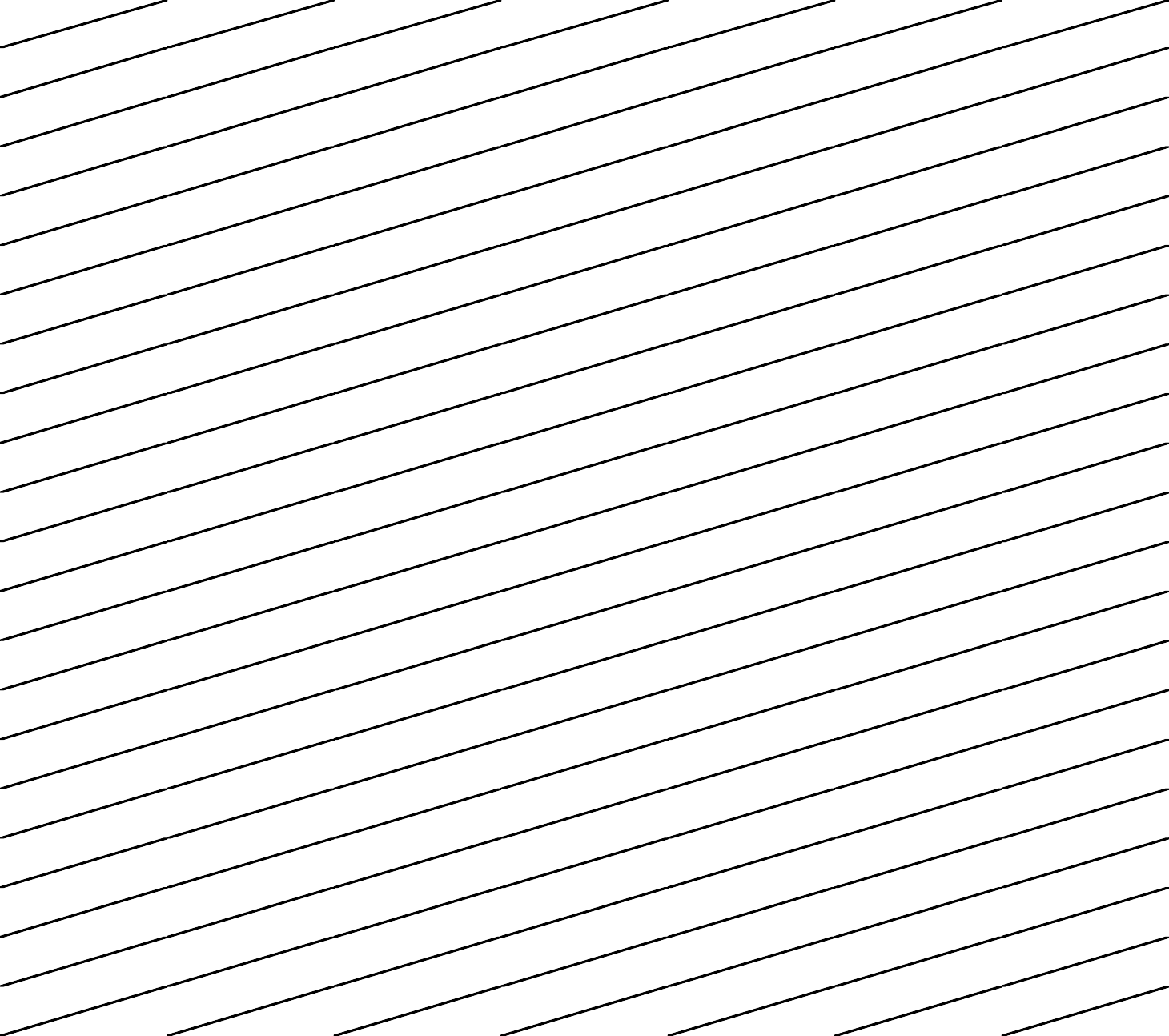 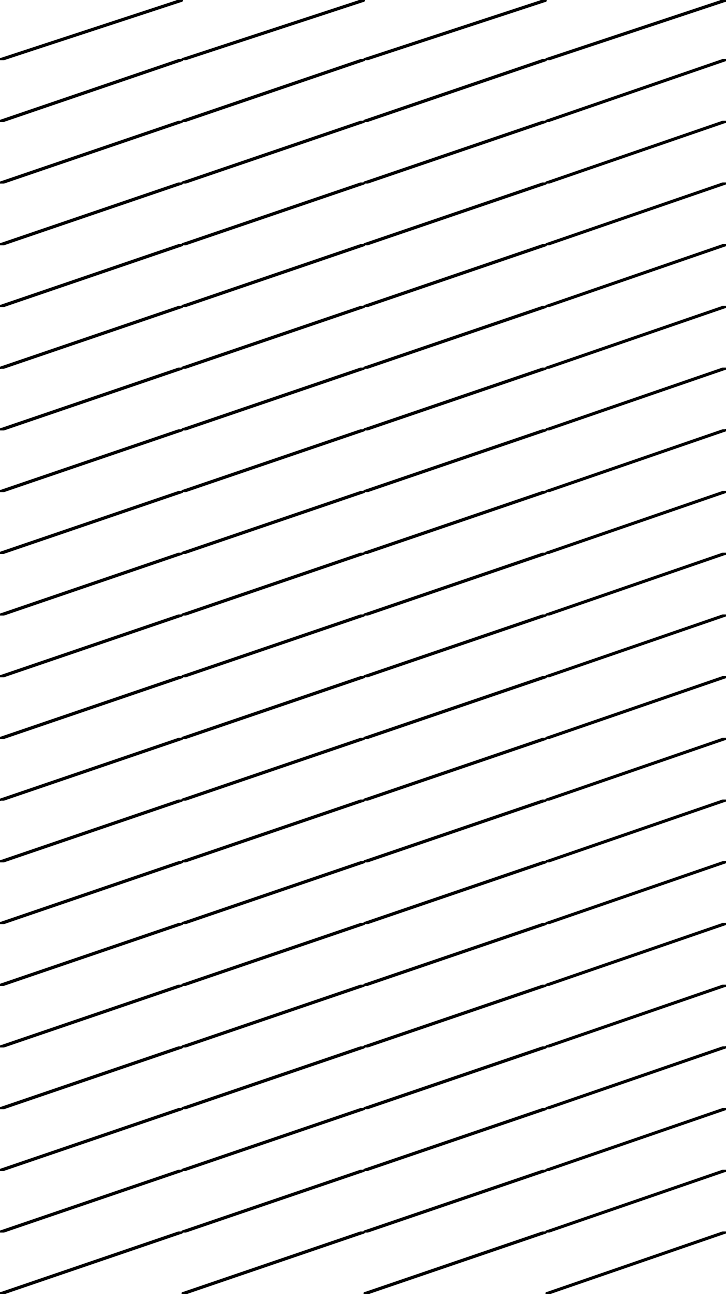 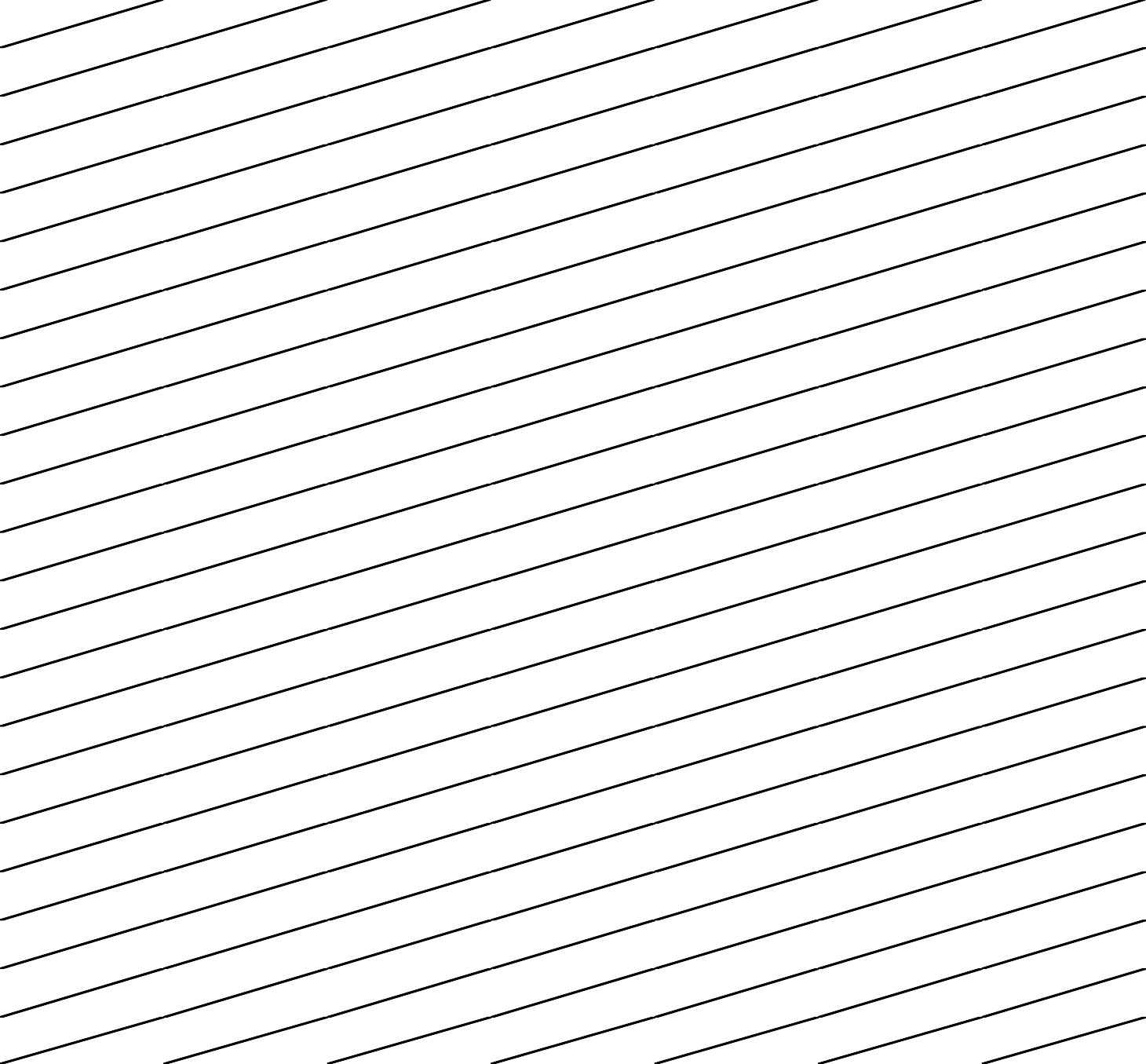 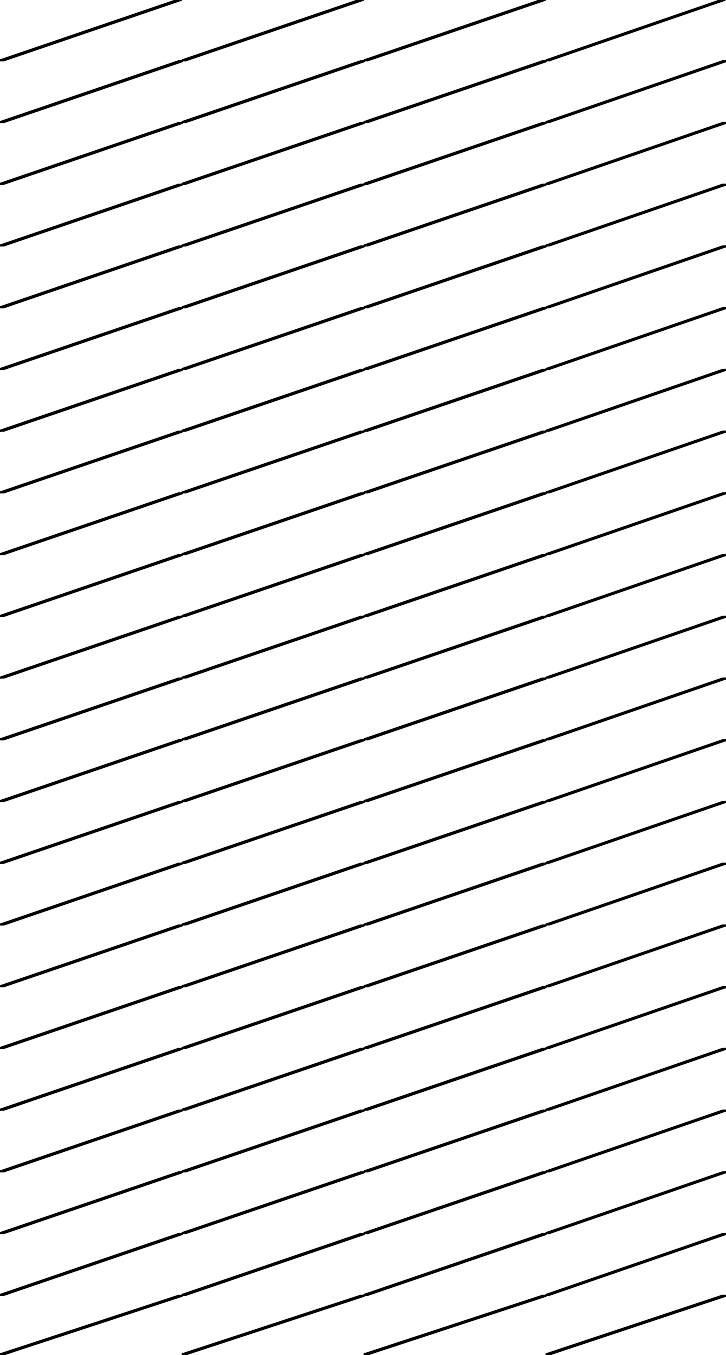 平成２９年度固定資産の価格等の概要調書土	地第２表	総括表より青森県総務部市町村課目	次（１）県計・・・・・・・・・・・・・・・・・・・・・・・・・・・1（２）市計・・・・・・・・・・・・・・・・・・・・・・・・・・・2（３）町村計・・・・・・・・・・・・・・・・・・・・・・・・・・・3【 地 目 別 】（４）一般田・・・・・・・・・・・・・・・・・・・・・・・・・・・4（５）勧告遊休田・・・・・・・・・・・・・・・・・・・・・・・・・・・6（６）介在田等・・・・・・・・・・・・・・・・・・・・・・・・・・・8（７）一般畑・・・・・・・・・・・・・・・・・・・・・・・・・・・10（８）勧告遊休畑・・・・・・・・・・・・・・・・・・・・・・・・・・・12（９）介在畑等・・・・・・・・・・・・・・・・・・・・・・・・・・・14（１０）小規模住宅用地・・・・・・・・・・・・・・・・・・・・・・・・・・・16（１１）一般住宅用地・・・・・・・・・・・・・・・・・・・・・・・・・・・18（１２）商業地等（非住宅用地）・・・・・・・・・・・・・・・・・・・・・・・・・・・20（１３）宅地計・・・・・・・・・・・・・・・・・・・・・・・・・・・22（１４）鉱泉地・・・・・・・・・・・・・・・・・・・・・・・・・・・24（１５）池沼・・・・・・・・・・・・・・・・・・・・・・・・・・・26（１６）一般山林・・・・・・・・・・・・・・・・・・・・・・・・・・・28（１７）介在山林・・・・・・・・・・・・・・・・・・・・・・・・・・・30（１８）牧場・・・・・・・・・・・・・・・・・・・・・・・・・・・32（１９）原野・・・・・・・・・・・・・・・・・・・・・・・・・・・34（２０）ゴルフ場の用地・・・・・・・・・・・・・・・・・・・・・・・・・・・36（２１）遊園地の用地・・・・・・・・・・・・・・・・・・・・・・・・・・・38（２２）鉄軌道用地・単体利用・・・・・・・・・・・・・・・・・・・・・・・・・・・40（２３）鉄軌道用地・複合利用・・・・・・・・・・・・・・・・・・・・・・・・・・・42（２４）その他の雑種地・・・・・・・・・・・・・・・・・・・・・・・・・・・44（２５）雑種地計・・・・・・・・・・・・・・・・・・・・・・・・・・・46（２６）その他・・・・・・・・・・・・・・・・・・・・・・・・・・・48（２７）合計・・・・・・・・・・・・・・・・・・・・・・・・・・・50地地目目区分地積決定価格筆筆数数単位当たり地地目目区分非課税非課税評価総評価総法定免税点法定免税点法定免税点総額法定免税点法定免税点(ト)に係る非課税地非課税地非課税地評価総評価総評価総法定免税点法定免税点平均価格地地目目区分地積地積未満のもの未満のもの以上のもの未満のもの以上のもの課税標準額筆数筆数未満のもの以上のもの(ﾎ)/(ﾛ)地地目目区分(㎡)(ｲ)(㎡)(ﾛ)(㎡)(ﾊ)(㎡)(ﾛ-ﾊ)(ﾆ)(千円) (ﾎ)(千円) (ﾎ)(千円) (ﾎ)(千円) (ﾍ)(千円)(ﾎ-ﾍ)(ﾄ)(千円) (ﾁ)(ﾘ)(ﾘ)(ﾘ)(ﾇ)(ﾇ)(ﾇ)(ﾙ)(ﾇ-ﾙ)(ｦ)(円)(ﾜ)田一一般田23,077,99323,077,993858,701,864858,701,86431,850,50231,850,502826,851,36262,105,16162,105,16162,105,1611,868,16360,236,99860,170,08047,09747,09747,097437,449437,449437,44929,045408,40472田勧告遊休田勧告遊休田勧告遊休田勧告遊休田勧告遊休田勧告遊休田勧告遊休田勧告遊休田192,362192,3624,3424,342188,02023,88423,88423,88464123,24323,2431581581586152124田介在田・市街化区域田介在田・市街化区域田介在田・市街化区域田介在田・市街化区域田介在田・市街化区域田介在田・市街化区域田介在田・市街化区域田介在田・市街化区域田231,976231,9761,493,9811,493,98112,66512,6651,481,3168,612,8618,612,8618,612,86146,5058,566,3562,997,7973633633632,4152,4152,4151182,2975,765畑一一般畑35,776,23635,776,236702,283,686702,283,68670,002,82570,002,825632,280,86116,454,60716,454,60716,454,6071,517,55914,937,04814,934,20245,05345,05345,053361,977361,977361,97755,841306,13623畑勧告遊休畑勧告遊休畑勧告遊休畑勧告遊休畑勧告遊休畑勧告遊休畑勧告遊休畑勧告遊休畑143,901143,9016,8426,842137,0599,6509,6509,6503399,3119,31172727256767畑介在畑・市街化区域畑介在畑・市街化区域畑介在畑・市街化区域畑介在畑・市街化区域畑介在畑・市街化区域畑介在畑・市街化区域畑介在畑・市街化区域畑介在畑・市街化区域畑316,063316,0637,461,3627,461,36267,82667,8267,393,53648,124,22448,124,22448,124,224193,37247,930,85215,204,66134434434411,44111,44111,44141611,0256,450宅地住宅用地住宅用地住宅用地住宅用地小規模小規模小規模小規模92,397,85692,397,8568,815,4638,815,46383,582,3931,153,515,1341,153,515,1341,153,515,13443,565,5751,109,949,559184,972,081557,186557,186557,18661,530495,65612,484宅地住宅用地住宅用地住宅用地住宅用地一般103,476,340103,476,3403,027,4503,027,450100,448,890622,205,038622,205,038622,205,0387,724,349614,480,689204,771,228430,185430,185430,18533,268396,9176,013宅地住宅用地以外の宅地住宅用地以外の宅地住宅用地以外の宅地住宅用地以外の宅地住宅用地以外の宅地住宅用地以外の宅地住宅用地以外の宅地住宅用地以外の宅地102,020,596102,020,596334,647334,647101,685,949891,164,586891,164,586891,164,586857,163890,307,423621,524,748173,159173,159173,1594,583168,5768,735宅地計計計計計計計計39,288,44139,288,441297,894,792297,894,79212,177,56012,177,560285,717,2322,666,884,7582,666,884,7582,666,884,75852,147,0872,614,737,6711,011,268,05755,43255,43255,4321,160,5301,160,5301,160,53099,3811,061,1498,952塩塩田鉱鉱泉地4,1134,1132,9072,9071291292,778478,448478,448478,448923477,525398,78910610610662262262221601164,585池池沼84,623,33984,623,3391,214,3871,214,387359,834359,834854,55326,00026,00026,0004,41821,58218,8931,0921,0921,09262162162116745421山林一 般 山 林一 般 山 林一 般 山 林一 般 山 林一 般 山 林一 般 山 林一 般 山 林一 般 山 林2,816,812,3972,816,812,3971,538,127,9361,538,127,936178,228,632178,228,6321,359,899,30420,016,13720,016,13720,016,1372,266,15417,749,98317,749,90844,59844,59844,598347,485347,485347,48585,615261,87013山林介 在 山 林介 在 山 林介 在 山 林介 在 山 林介 在 山 林介 在 山 林介 在 山 林介 在 山 林5,3995,39952,51652,51625525552,261111,194111,194111,194184111,01078,0156667777772752,117牧牧場35,286,26335,286,26321,526,08121,526,081148,069148,06921,378,012221,855221,855221,8551,443220,412220,4124874874877947947942776710原原野178,213,730178,213,730411,518,201411,518,20166,165,66566,165,665345,352,5365,147,6365,147,6365,147,636658,1324,489,5044,367,24432,70132,70132,701163,195163,195163,19548,890114,30513雑種地ゴルフ場の用地ゴルフ場の用地ゴルフ場の用地ゴルフ場の用地ゴルフ場の用地ゴルフ場の用地ゴルフ場の用地ゴルフ場の用地1,547,4521,547,4528,743,1348,743,1348,743,1345,607,2275,607,2275,607,2275,607,2275,499,228252525305305305305641雑種地遊園地等の用地遊園地等の用地遊園地等の用地遊園地等の用地遊園地等の用地遊園地等の用地遊園地等の用地遊園地等の用地293,824293,824288288288雑種地鉄軌道用地鉄軌道用地単体利用単体利用単体利用単体利用単体利用単体利用4,903,6294,903,62910,484,43610,484,43684,09884,09810,400,33811,397,61511,397,61511,397,6151,52211,396,0939,604,0594,5174,5174,51715,70615,70615,70621315,4931,087雑種地鉄軌道用地鉄軌道用地複合利用複合利用小規模住宅用地小規模住宅用地小規模住宅用地小規模住宅用地雑種地鉄軌道用地鉄軌道用地複合利用複合利用一般住宅用地一般住宅用地一般住宅用地一般住宅用地雑種地鉄軌道用地鉄軌道用地複合利用複合利用住宅用地以外住宅用地以外住宅用地以外住宅用地以外33,92133,92133,921466,679466,679466,679466,679326,59628128128128113,758雑種地鉄軌道用地鉄軌道用地複合利用複合利用計計計計33,92133,92133,921466,679466,679466,679466,679326,59628128128128113,758雑種地その他の雑種地その他の雑種地その他の雑種地その他の雑種地その他の雑種地その他の雑種地その他の雑種地その他の雑種地261,777,331261,777,33191,016,23491,016,23410,510,01710,510,01780,506,21789,030,05389,030,05389,030,053739,28688,290,76763,648,35495,48795,48795,487106,932106,932106,93222,94483,988978雑種地計計計計計計計計268,522,236268,522,236110,277,725110,277,72510,594,11510,594,11599,683,610106,501,574106,501,574106,501,574740,808105,760,76679,078,237100,317100,317100,317123,224123,224123,22423,157100,067966そその他2,212,542,4252,212,542,425576,949576,949576,949合合計5,694,700,6115,694,700,6113,950,891,7013,950,891,701369,619,261369,619,2613,581,272,4402,934,717,9892,934,717,9892,934,717,98959,445,7282,875,272,2611,206,518,849904,545904,545904,5452,610,0602,610,0602,610,060342,6912,267,369743地地目目区分地積決定価格筆筆数数単位当たり地地目目区分非課税非課税評価総評価総法定免税点法定免税点法定免税点総額法定免税点法定免税点(ト)に係る非課税地非課税地非課税地評価総評価総評価総法定免税点法定免税点平均価格地地目目区分地積地積未満のもの未満のもの以上のもの未満のもの以上のもの課税標準額筆数筆数未満のもの以上のもの(ﾎ)/(ﾛ)地地目目区分(㎡)(ｲ)(㎡)(ﾛ)(㎡)(ﾊ)(㎡)(ﾛ-ﾊ)(ﾆ)(千円) (ﾎ)(千円) (ﾎ)(千円) (ﾎ)(千円) (ﾍ)(千円)(ﾎ-ﾍ)(ﾄ)(千円) (ﾁ)(ﾘ)(ﾘ)(ﾘ)(ﾇ)(ﾇ)(ﾇ)(ﾙ)(ﾇ-ﾙ)(ｦ)(円)(ﾜ)田一一般田11,948,70511,948,705479,108,444479,108,44416,215,88616,215,886462,892,55836,241,41536,241,41536,241,415967,57135,273,84435,247,34021,55521,55521,555245,620245,620245,62015,873229,74776田勧告遊休田勧告遊休田勧告遊休田勧告遊休田勧告遊休田勧告遊休田勧告遊休田勧告遊休田117,793117,7932,8562,856114,9378,5488,5488,5482098,3398,33962626235973田介在田・市街化区域田介在田・市街化区域田介在田・市街化区域田介在田・市街化区域田介在田・市街化区域田介在田・市街化区域田介在田・市街化区域田介在田・市街化区域田200,644200,6441,108,5301,108,5308,2578,2571,100,2738,060,4868,060,4868,060,48641,0108,019,4762,813,9192882882881,8991,8991,899921,8077,271畑一一般畑15,213,15615,213,156345,287,782345,287,78232,164,33232,164,332313,123,4508,797,8258,797,8258,797,825787,8678,009,9588,009,56015,81615,81615,816183,408183,408183,40825,536157,87225畑勧告遊休畑勧告遊休畑勧告遊休畑勧告遊休畑勧告遊休畑勧告遊休畑勧告遊休畑勧告遊休畑117,793117,7932,8562,856114,9378,5488,5488,5482098,3398,33962626235973畑介在畑・市街化区域畑介在畑・市街化区域畑介在畑・市街化区域畑介在畑・市街化区域畑介在畑・市街化区域畑介在畑・市街化区域畑介在畑・市街化区域畑介在畑・市街化区域畑101,194101,1945,042,5915,042,59147,14147,1414,995,45043,818,00143,818,00143,818,001164,23443,653,76713,822,7582482482489,7439,7439,7433279,4168,690宅地住宅用地住宅用地住宅用地住宅用地小規模小規模小規模小規模69,089,32469,089,3244,512,8444,512,84464,576,4801,044,686,7571,044,686,7571,044,686,75726,397,9291,018,288,828169,696,776433,312433,312433,31234,704398,60815,121宅地住宅用地住宅用地住宅用地住宅用地一般62,624,80462,624,8041,386,5221,386,52261,238,282477,909,109477,909,109477,909,1093,733,508474,175,601158,011,618303,846303,846303,84616,830287,0167,631宅地住宅用地以外の宅地住宅用地以外の宅地住宅用地以外の宅地住宅用地以外の宅地住宅用地以外の宅地住宅用地以外の宅地住宅用地以外の宅地住宅用地以外の宅地69,259,45769,259,457165,427165,42769,094,030781,735,619781,735,619781,735,619537,802781,197,817545,537,444128,027128,027128,0272,334125,69311,287宅地計計計計計計計計26,324,89026,324,890200,973,585200,973,5856,064,7936,064,793194,908,7922,304,331,4852,304,331,4852,304,331,48530,669,2392,273,662,246873,245,83829,64629,64629,646865,185865,185865,18553,868811,31711,466塩塩田鉱鉱泉地3,3853,3852,3452,3451091092,236178,909178,909178,909694178,215176,0286666664594594591644376,294池池沼9,950,7209,950,720528,606528,606160,067160,067368,53917,00317,00317,0032,73614,26711,5786516516512622622629316932山林一 般 山 林一 般 山 林一 般 山 林一 般 山 林一 般 山 林一 般 山 林一 般 山 林一 般 山 林1,422,612,7041,422,612,704602,018,958602,018,95867,696,90367,696,903534,322,0558,020,0978,020,0978,020,097897,4237,122,6747,122,66217,99717,99717,997154,062154,062154,06233,174120,88813山林介 在 山 林介 在 山 林介 在 山 林介 在 山 林介 在 山 林介 在 山 林介 在 山 林介 在 山 林5,3995,39948,43748,43748,18297,11497,11497,11496,93068,159666757575732,005牧牧場12,791,80512,791,8053,316,4763,316,4769,4879,4873,306,98937,70337,70337,70319737,50637,506252252252190190190518511原原野90,918,18590,918,185187,351,994187,351,99427,796,43927,796,439159,555,5552,791,4732,791,4732,791,473346,8422,444,6312,322,38513,25613,25613,25678,35278,35278,35220,39757,95515雑種地ゴルフ場の用地ゴルフ場の用地ゴルフ場の用地ゴルフ場の用地ゴルフ場の用地ゴルフ場の用地ゴルフ場の用地ゴルフ場の用地810,688810,6884,557,2034,557,2034,557,2033,084,0103,084,0103,084,0103,084,0102,976,011191919172172172172677雑種地遊園地等の用地遊園地等の用地遊園地等の用地遊園地等の用地遊園地等の用地遊園地等の用地遊園地等の用地遊園地等の用地219,908219,908282282282雑種地鉄軌道用地鉄軌道用地単体利用単体利用単体利用単体利用単体利用単体利用1,504,4151,504,4154,752,3014,752,30118,42718,4274,733,87410,133,27810,133,27810,133,27818410,133,0948,377,0701,6431,6431,6437,9717,9717,971977,8742,132雑種地鉄軌道用地鉄軌道用地複合利用複合利用小規模住宅用地小規模住宅用地小規模住宅用地小規模住宅用地雑種地鉄軌道用地鉄軌道用地複合利用複合利用一般住宅用地一般住宅用地一般住宅用地一般住宅用地雑種地鉄軌道用地鉄軌道用地複合利用複合利用住宅用地以外住宅用地以外住宅用地以外住宅用地以外33,92133,92133,921466,679466,679466,679466,679326,59628128128128113,758雑種地鉄軌道用地鉄軌道用地複合利用複合利用計計計計33,92133,92133,921466,679466,679466,679466,679326,59628128128128113,758雑種地その他の雑種地その他の雑種地その他の雑種地その他の雑種地その他の雑種地その他の雑種地その他の雑種地その他の雑種地96,746,05996,746,05949,498,27349,498,2734,974,3954,974,39544,523,87876,626,55076,626,55076,626,550478,47176,148,07954,395,68273,10473,10473,10466,67466,67466,67411,71854,9561,548雑種地計計計計計計計計99,281,07099,281,07058,841,69858,841,6984,992,8224,992,82253,848,87690,310,51790,310,51790,310,517478,65589,831,86266,075,35975,04875,04875,04875,09875,09875,09811,81563,2831,535そその他1,011,553,5411,011,553,541307,895307,895307,895合合計2,700,905,3982,700,905,3981,883,876,9141,883,876,914155,163,689155,163,6891,728,713,2252,502,727,8352,502,727,8352,502,727,83534,357,5022,468,370,3331,008,978,049482,724482,724482,7241,614,5251,614,5251,614,525161,2071,453,3181,328地地目目区分地積決定価格筆筆数数単位当たり地地目目区分非課税非課税評価総評価総法定免税点法定免税点法定免税点総額法定免税点法定免税点(ト)に係る非課税地非課税地非課税地評価総評価総評価総法定免税点法定免税点平均価格地地目目区分地積地積未満のもの未満のもの以上のもの未満のもの以上のもの課税標準額筆数筆数未満のもの以上のもの(ﾎ)/(ﾛ)地地目目区分(㎡)(ｲ)(㎡)(ﾛ)(㎡)(ﾊ)(㎡)(ﾛ-ﾊ)(ﾆ)(千円) (ﾎ)(千円) (ﾎ)(千円) (ﾎ)(千円) (ﾍ)(千円)(ﾎ-ﾍ)(ﾄ)(千円) (ﾁ)(ﾘ)(ﾘ)(ﾘ)(ﾇ)(ﾇ)(ﾇ)(ﾙ)(ﾇ-ﾙ)(ｦ)(円)(ﾜ)田一一般田11,129,28811,129,288379,593,420379,593,42015,634,61615,634,616363,958,80425,863,74625,863,74625,863,746900,59224,963,15424,922,74025,54225,54225,542191,829191,829191,82913,172178,65768田勧告遊休田勧告遊休田勧告遊休田勧告遊休田勧告遊休田勧告遊休田勧告遊休田勧告遊休田62,68762,68762,6876,6256,6256,6256,6256,62548484848106田介在田・市街化区域田介在田・市街化区域田介在田・市街化区域田介在田・市街化区域田介在田・市街化区域田介在田・市街化区域田介在田・市街化区域田介在田・市街化区域田31,33231,332385,451385,4514,4084,408381,043552,375552,375552,3755,495546,880183,878757575516516516264901,433畑一一般畑20,563,08020,563,080356,995,904356,995,90437,838,49337,838,493319,157,4117,656,7827,656,7827,656,782729,6926,927,0906,924,64229,23729,23729,237178,569178,569178,56930,305148,26421畑勧告遊休畑勧告遊休畑勧告遊休畑勧告遊休畑勧告遊休畑勧告遊休畑勧告遊休畑勧告遊休畑26,10826,1083,9863,98622,1221,1021,1021,1021309729721010102842畑介在畑・市街化区域畑介在畑・市街化区域畑介在畑・市街化区域畑介在畑・市街化区域畑介在畑・市街化区域畑介在畑・市街化区域畑介在畑・市街化区域畑介在畑・市街化区域畑214,869214,8692,418,7712,418,77120,68520,6852,398,0864,306,2234,306,2234,306,22329,1384,277,0851,381,9039696961,6981,6981,698891,6091,780宅地住宅用地住宅用地住宅用地住宅用地小規模小規模小規模小規模23,308,53223,308,5324,302,6194,302,61919,005,913108,828,377108,828,377108,828,37717,167,64691,660,73115,275,305123,874123,874123,87426,82697,0484,669宅地住宅用地住宅用地住宅用地住宅用地一般40,851,53640,851,5361,640,9281,640,92839,210,608144,295,929144,295,929144,295,9293,990,841140,305,08846,759,610126,339126,339126,33916,438109,9013,532宅地住宅用地以外の宅地住宅用地以外の宅地住宅用地以外の宅地住宅用地以外の宅地住宅用地以外の宅地住宅用地以外の宅地住宅用地以外の宅地住宅用地以外の宅地32,761,13932,761,139169,220169,22032,591,919109,428,967109,428,967109,428,967319,361109,109,60675,987,30445,13245,13245,1322,24942,8833,340宅地計計計計計計計計12,963,55112,963,55196,921,20796,921,2076,112,7676,112,76790,808,440362,553,273362,553,273362,553,27321,477,848341,075,425138,022,21925,78625,78625,786295,345295,345295,34545,513249,8323,741塩塩田鉱鉱泉地7287285625622020542299,539299,539299,539229299,310222,7614040401631631635158532,988池池沼74,672,61974,672,619685,781685,781199,767199,767486,0148,9978,9978,9971,6827,3157,3154414414413593593597428513山林一 般 山 林一 般 山 林一 般 山 林一 般 山 林一 般 山 林一 般 山 林一 般 山 林一 般 山 林1,394,199,6931,394,199,693936,108,978936,108,978110,531,729110,531,729825,577,24911,996,04011,996,04011,996,0401,368,73110,627,30910,627,24626,60126,60126,601193,423193,423193,42352,441140,98213山林介 在 山 林介 在 山 林介 在 山 林介 在 山 林介 在 山 林介 在 山 林介 在 山 林介 在 山 林4,0794,0794,07914,08014,08014,08014,0809,85622223,452牧牧場22,494,45822,494,45818,209,60518,209,605138,582138,58218,071,023184,152184,152184,1521,246182,906182,9062352352356046046042258210原原野87,295,54587,295,545224,166,207224,166,20738,369,22638,369,226185,796,9812,356,1632,356,1632,356,163311,2902,044,8732,044,85919,44519,44519,44584,84384,84384,84328,49356,35011雑種地ゴルフ場の用地ゴルフ場の用地ゴルフ場の用地ゴルフ場の用地ゴルフ場の用地ゴルフ場の用地ゴルフ場の用地ゴルフ場の用地736,764736,7644,185,9314,185,9314,185,9312,523,2172,523,2172,523,2172,523,2172,523,217666133133133133603雑種地遊園地等の用地遊園地等の用地遊園地等の用地遊園地等の用地遊園地等の用地遊園地等の用地遊園地等の用地遊園地等の用地73,91673,916666雑種地鉄軌道用地鉄軌道用地単体利用単体利用単体利用単体利用単体利用単体利用3,399,2143,399,2145,732,1355,732,13565,67165,6715,666,4641,264,3371,264,3371,264,3371,3381,262,9991,226,9892,8742,8742,8747,7357,7357,7351167,619221雑種地鉄軌道用地鉄軌道用地複合利用複合利用小規模住宅用地小規模住宅用地小規模住宅用地小規模住宅用地雑種地鉄軌道用地鉄軌道用地複合利用複合利用一般住宅用地一般住宅用地一般住宅用地一般住宅用地雑種地鉄軌道用地鉄軌道用地複合利用複合利用住宅用地以外住宅用地以外住宅用地以外住宅用地以外雑種地鉄軌道用地鉄軌道用地複合利用複合利用計計計計雑種地その他の雑種地その他の雑種地その他の雑種地その他の雑種地その他の雑種地その他の雑種地その他の雑種地その他の雑種地165,031,272165,031,27241,517,96141,517,9615,535,6225,535,62235,982,33912,403,50312,403,50312,403,503260,81512,142,6889,252,67222,38322,38322,38340,25840,25840,25811,22629,032299雑種地計計計計計計計計169,241,166169,241,16651,436,02751,436,0275,601,2935,601,29345,834,73416,191,05716,191,05716,191,057262,15315,928,90413,002,87825,26925,26925,26948,12648,12648,12611,34236,784315そその他1,200,988,8841,200,988,884269,054269,054269,054合合計2,993,795,2132,993,795,2132,067,014,7872,067,014,787214,455,572214,455,5721,852,559,215431,990,154431,990,154431,990,15425,088,226406,901,928197,540,800421,821421,821421,821995,535995,535995,535181,484814,051209区 分区 分地	積地	積地	積地	積地	積地	積地	積決定価格筆筆数数単位当たり非課税非課税評価総評価総法定免税点法定免税点法定免税点総	額法定免税点法定免税点(ト)に係る非課税評価総法定免税点法定免税点平均価格地積地積未満のもの未満のもの以上のもの未満のもの以上のもの課税標準額筆 数筆 数未満のもの以上のもの(ﾎ)/(ﾛ)市町村名市町村名市町村名市町村名(㎡)(ｲ)(㎡)(ﾛ)(㎡)(ﾊ)(㎡)(ﾛ-ﾊ)(ﾆ)(千円)(ﾎ)(千円)(ﾍ)(千円)(ﾎ-ﾍ)(ﾄ)(千円)(ﾁ)(ﾘ)(ﾇ)(ﾙ)(ﾇ-ﾙ) (ｦ)(円)(ﾜ)市青森市青森市青森市3,059,1553,059,15554,267,52054,267,5202,286,3322,286,33251,981,1883,845,800145,7133,700,0873,693,6695,67129,8662,34027,52671市弘前市弘前市弘前市52,302,72252,302,7222,419,6992,419,69949,883,0234,033,158169,3453,863,8133,863,81338,4453,16735,27877市八戸市八戸市八戸市110,567110,56722,926,87222,926,8721,597,9731,597,97321,328,8991,615,701105,7061,509,9951,509,84516617,8191,59216,22770市黒石市黒石市黒石市1,174,8221,174,82218,882,93718,882,937481,194481,19418,401,7431,980,42746,0211,934,4061,930,2841,34212,53379011,743105市五所川原市五所川原市五所川原市2,901,4092,901,40972,809,25472,809,2541,851,9261,851,92670,957,3285,614,702119,1775,495,5255,489,0495,80432,9621,89431,06877市十和田市十和田市十和田市126,845126,84589,119,55789,119,5572,980,7122,980,71286,138,8454,272,793132,0834,140,7104,135,98818939,7721,94537,82748市三沢市三沢市三沢市1,445,7351,445,73519,895,58019,895,5801,193,6321,193,63218,701,948820,29345,733774,560774,5606378,7506288,12241市むつ市むつ市むつ市1,144,6131,144,61315,485,18115,485,1812,061,6572,061,65713,423,524546,35773,161473,196473,1962,1728,8991,5777,32235市つがる市つがる市つがる市1,743,0591,743,059109,541,909109,541,909717,076717,076108,824,83310,720,30465,44710,654,85710,652,2454,70940,3761,12239,25498市平川市平川市平川市242,500242,50023,876,91223,876,912625,685625,68523,251,2272,791,88065,1852,726,6952,724,69186516,19881815,380117市市計11,948,70511,948,705479,108,444479,108,44416,215,88616,215,886462,892,55836,241,415967,57135,273,84435,247,34021,555245,62015,873229,74776東津軽郡平内町平内町平内町1,031,2261,031,22613,968,85413,968,854447,557447,55713,521,297810,14325,648784,495781,4311,6354,9913254,66658東津軽郡今別町今別町今別町328,181328,1815,546,6605,546,660522,889522,8895,023,771198,50512,954185,551184,3556261,9972541,74336東津軽郡蓬田村蓬田村蓬田村327,870327,87010,889,60810,889,608490,648490,64810,398,960402,52214,998387,524387,5245914,7573364,42137東津軽郡外ヶ浜町外ヶ浜町外ヶ浜町673,474673,4746,234,0006,234,000478,889478,8895,755,111285,34020,485264,855263,2158652,7993672,43246西津軽郡鰺ケ沢町鰺ケ沢町鰺ケ沢町1,005,3891,005,38920,647,87120,647,871517,084517,08420,130,7871,477,25532,8751,444,3801,440,7462,2469,5496128,93772西津軽郡深浦町深浦町深浦町620,027620,02710,789,54710,789,547445,305445,30510,344,242708,99528,944680,051679,5141,7375,1253804,74566中西目屋村西目屋村西目屋村2,046,2632,046,263171,177171,1771,875,086104,3338,43195,90295,0671,4041641,24051南津軽郡藤崎町藤崎町藤崎町222,714222,71417,601,34317,601,343392,653392,65317,208,6901,780,95239,5361,741,4161,731,2901,0278,8735438,330101南津軽郡大鰐町大鰐町大鰐町4,827,5334,827,533209,120209,1204,618,413426,55818,325408,233408,2334,0823393,74388南津軽郡田舎館村田舎館村田舎館村11,563,49611,563,496260,313260,31311,303,1831,380,51432,3841,348,1301,346,8338,3303967,934119区 分区 分地	積地	積地	積地	積地	積地	積地	積決定価格筆筆数数単位当たり非課税非課税評価総評価総法定免税点法定免税点法定免税点総	額法定免税点法定免税点(ト)に係る非課税評価総法定免税点法定免税点平均価格地積地積未満のもの未満のもの以上のもの未満のもの以上のもの課税標準額筆 数筆 数未満のもの以上のもの(ﾎ)/(ﾛ)市町村名市町村名市町村名(㎡)(ｲ)(㎡)(ﾛ)(㎡)(ﾊ)(㎡)(ﾛ-ﾊ)(ﾆ)(千円)(ﾎ)(千円)(ﾍ)(千円)(ﾎ-ﾍ)(ﾄ)(千円)(ﾁ)(ﾘ)(ﾇ)(ﾙ)(ﾇ-ﾙ) (ｦ)(円)(ﾜ)北津軽郡板柳町板柳町238,335238,33515,712,70115,712,701228,385228,38515,484,3161,628,84423,5451,605,2991,604,3371,0837,6774247,253104北津軽郡鶴田町鶴田町404,128404,12819,481,10619,481,106432,662432,66219,048,4441,726,38136,5551,689,8261,687,1951,12410,5856439,94289北津軽郡中泊町中泊町582,971582,97132,411,76932,411,769485,636485,63631,926,1332,583,10032,1342,550,9662,548,7601,39914,23753413,70380上北郡野辺地町野辺地町104,542104,5424,780,9884,780,988334,952334,9524,446,036196,34014,623181,717181,7171532,1052311,87441上北郡七戸町七戸町1,038,7101,038,71041,019,12041,019,1201,805,2011,805,20139,213,9192,001,85387,2471,914,6061,913,5251,64217,4181,17616,24249上北郡六戸町六戸町26,79626,79621,692,03021,692,030853,857853,85720,838,1731,727,35367,5341,659,8191,658,7256610,5476439,90480上北郡横浜町横浜町54,32754,3274,617,8574,617,857166,839166,8394,451,018216,1397,457208,682208,6821641,955971,85847上北郡東北町東北町1,040,0141,040,01433,812,06133,812,0611,386,4151,386,41532,425,6461,724,88668,3651,656,5211,654,6842,01717,18899716,19151上北郡六ケ所村六ケ所村602,953602,9539,938,9659,938,965548,408548,4089,390,557496,48124,060472,421472,4217733,3062203,08650上北郡おいらせ町おいらせ町529,500529,50017,839,26717,839,2671,372,7231,372,72316,466,5441,083,36876,5251,006,8431,001,2021,26612,5161,13111,38561下北郡大間町大間町31,87031,8701,131,9811,131,981132,573132,573999,40837,5744,24133,33333,33313590611679033下北郡東通村東通村701,636701,6366,939,6236,939,623373,384373,3846,566,239260,37813,577246,801246,4126752,9382452,69338下北郡風間浦村風間浦村9,2979,297185,570185,57051,83851,838133,7325,4581,5073,9513,71342157639429下北郡佐井村佐井村991,670991,670270,681270,681720,98932,9338,69124,24224,24269927842133三戸郡三戸町三戸町305,555305,55510,782,71310,782,713379,947379,94710,402,766595,38720,475574,912574,7871,2795,8723325,54055三戸郡五戸町五戸町452,918452,91821,820,84521,820,8451,114,4721,114,47220,706,3731,875,08175,0931,799,9881,798,7012,14612,39291611,47686三戸郡田子町田子町198,505198,5059,947,2419,947,241422,888422,8889,524,353634,43525,301609,134608,7119414,9342964,63864三戸郡南部町南部町267,398267,39811,871,64111,871,641894,329894,32910,977,312911,90157,276854,625854,6256108,8197998,02077三戸郡階上町階上町18,73218,7323,310,9893,310,989274,372274,3723,036,617163,27712,472150,805150,805511,8141691,64549三戸郡新郷村新郷村312,220312,2207,190,1087,190,108169,419169,4197,020,689387,4609,334378,126377,9551,2493,8571463,71154町村計町村計町村計11,129,28811,129,288379,593,420379,593,42015,634,61615,634,616363,958,80425,863,746900,59224,963,15424,922,74025,542191,82913,172178,65768県計23,077,99323,077,993858,701,864858,701,86431,850,50231,850,502826,851,36262,105,1611,868,16360,236,99860,170,08047,097437,44929,045408,40472区 分区 分地	積地	積地	積地	積地	積地	積地	積決定価格筆筆数数単位当たり非課税非課税評価総評価総法定免税点法定免税点法定免税点総	額法定免税点法定免税点(ト)に係る非課税評価総法定免税点法定免税点平均価格地積地積未満のもの未満のもの以上のもの未満のもの以上のもの課税標準額筆 数筆 数未満のもの以上のもの(ﾎ)/(ﾛ)市町村名市町村名市町村名市町村名(㎡)(ｲ)(㎡)(ﾛ)(㎡)(ﾊ)(㎡)(ﾛ-ﾊ)(ﾆ)(千円)(ﾎ)(千円)(ﾍ)(千円)(ﾎ-ﾍ)(ﾄ)(千円)(ﾁ)(ﾘ)(ﾇ)(ﾙ)(ﾇ-ﾙ) (ｦ)(円)(ﾜ)市青森市青森市青森市129,675129,6754,3424,342125,33317,25964116,61816,6181106104133市弘前市弘前市弘前市市八戸市八戸市八戸市市黒石市黒石市黒石市市五所川原市五所川原市五所川原市市十和田市十和田市十和田市市三沢市三沢市三沢市市むつ市むつ市むつ市市つがる市つがる市つがる市市平川市平川市平川市市市計129,675129,6754,3424,342125,33317,25964116,61816,6181106104133東津軽郡平内町平内町平内町東津軽郡今別町今別町今別町東津軽郡蓬田村蓬田村蓬田村東津軽郡外ヶ浜町外ヶ浜町外ヶ浜町西津軽郡鰺ケ沢町鰺ケ沢町鰺ケ沢町西津軽郡深浦町深浦町深浦町中西目屋村西目屋村西目屋村南津軽郡藤崎町藤崎町藤崎町南津軽郡大鰐町大鰐町大鰐町南津軽郡田舎館村田舎館村田舎館村区 分区 分地	積地	積地	積地	積地	積地	積地	積決定価格筆筆数数単位当たり非課税非課税評価総評価総法定免税点法定免税点法定免税点総	額法定免税点法定免税点(ト)に係る非課税評価総法定免税点法定免税点平均価格地積地積未満のもの未満のもの以上のもの未満のもの以上のもの課税標準額筆 数筆 数未満のもの以上のもの(ﾎ)/(ﾛ)市町村名市町村名市町村名(㎡)(ｲ)(㎡)(ﾛ)(㎡)(ﾊ)(㎡)(ﾛ-ﾊ)(ﾆ)(千円)(ﾎ)(千円)(ﾍ)(千円)(ﾎ-ﾍ)(ﾄ)(千円)(ﾁ)(ﾘ)(ﾇ)(ﾙ)(ﾇ-ﾙ) (ｦ)(円)(ﾜ)北津軽郡板柳町板柳町北津軽郡鶴田町鶴田町北津軽郡中泊町中泊町上北郡野辺地町野辺地町上北郡七戸町七戸町上北郡六戸町六戸町上北郡横浜町横浜町上北郡東北町東北町上北郡六ケ所村六ケ所村上北郡おいらせ町おいらせ町62,68762,68762,6876,6256,6256,6254848106下北郡大間町大間町下北郡東通村東通村下北郡風間浦村風間浦村下北郡佐井村佐井村三戸郡三戸町三戸町三戸郡五戸町五戸町三戸郡田子町田子町三戸郡南部町南部町三戸郡階上町階上町三戸郡新郷村新郷村町村計町村計町村計62,68762,68762,6876,6256,6256,6254848106県計192,362192,3624,3424,342188,02023,88464123,24323,2431586152124区 分区 分地	積地	積地	積地	積地	積地	積地	積決定価格筆筆数数単位当たり非課税非課税評価総評価総法定免税点法定免税点法定免税点総	額法定免税点法定免税点(ト)に係る非課税評価総法定免税点法定免税点平均価格地積地積未満のもの未満のもの以上のもの未満のもの以上のもの課税標準額筆 数筆 数未満のもの以上のもの(ﾎ)/(ﾛ)市町村名市町村名市町村名市町村名(㎡)(ｲ)(㎡)(ﾛ)(㎡)(ﾊ)(㎡)(ﾛ-ﾊ)(ﾆ)(千円)(ﾎ)(千円)(ﾍ)(千円)(ﾎ-ﾍ)(ﾄ)(千円)(ﾁ)(ﾘ)(ﾇ)(ﾙ)(ﾇ-ﾙ) (ｦ)(円)(ﾜ)市青森市青森市青森市197,750197,750285,565285,5653,7453,745281,8202,683,95129,2012,654,750680,579280373423319,399市弘前市弘前市弘前市249,336249,3363,2953,295246,0411,519,9019,5971,510,304600,962671406316,096市八戸市八戸市八戸市2,8942,894436,105436,105672672435,4333,469,8701,5533,468,3171,304,452864656417,957市黒石市黒石市黒石市31,11331,11334634630,76764,21235563,85744,700292272,064市五所川原市五所川原市五所川原市市十和田市十和田市十和田市45,56645,56645,566206,915206,915144,59773734,541市三沢市三沢市三沢市1,7641,7641,7646,6846,6844,679443,789市むつ市むつ市むつ市市つがる市つがる市つがる市市平川市平川市平川市59,08159,08119919958,882108,953304108,64933,95010331001,844市市計200,644200,6441,108,5301,108,5308,2578,2571,100,2738,060,48641,0108,019,4762,813,9192881,899921,8077,271東津軽郡平内町平内町平内町東津軽郡今別町今別町今別町東津軽郡蓬田村蓬田村蓬田村東津軽郡外ヶ浜町外ヶ浜町外ヶ浜町西津軽郡鰺ケ沢町鰺ケ沢町鰺ケ沢町西津軽郡深浦町深浦町深浦町中西目屋村西目屋村西目屋村南津軽郡藤崎町藤崎町藤崎町57557519,35619,35642742718,92951,3901,13450,25616,7526625572,655南津軽郡大鰐町大鰐町大鰐町149,067149,0671,0831,083147,984175,9241,342174,58258,19419471871,180南津軽郡田舎館村田舎館村田舎館村109,596109,5962,2382,238107,35865,7071,50064,20721,40217112159600区 分区 分地	積地	積地	積地	積地	積地	積地	積決定価格筆筆数数単位当たり非課税非課税評価総評価総法定免税点法定免税点法定免税点総	額法定免税点法定免税点(ト)に係る非課税評価総法定免税点法定免税点平均価格地積地積未満のもの未満のもの以上のもの未満のもの以上のもの課税標準額筆 数筆 数未満のもの以上のもの(ﾎ)/(ﾛ)市町村名市町村名市町村名(㎡)(ｲ)(㎡)(ﾛ)(㎡)(ﾊ)(㎡)(ﾛ-ﾊ)(ﾆ)(千円)(ﾎ)(千円)(ﾍ)(千円)(ﾎ-ﾍ)(ﾄ)(千円)(ﾁ)(ﾘ)(ﾇ)(ﾙ)(ﾇ-ﾙ) (ｦ)(円)(ﾜ)北津軽郡板柳町板柳町北津軽郡鶴田町鶴田町北津軽郡中泊町中泊町上北郡野辺地町野辺地町上北郡七戸町七戸町上北郡六戸町六戸町上北郡横浜町横浜町上北郡東北町東北町1,9411,9411,9417,4907,4905,243113,859上北郡六ケ所村六ケ所村6,3446,34441,69841,69841,69893,08793,08730,066726262,232上北郡おいらせ町おいらせ町24,41324,41363,79363,79366066063,133158,7771,519157,25852,22162622602,489下北郡大間町大間町下北郡東通村東通村下北郡風間浦村風間浦村下北郡佐井村佐井村三戸郡三戸町三戸町三戸郡五戸町五戸町三戸郡田子町田子町三戸郡南部町南部町三戸郡階上町階上町三戸郡新郷村新郷村町村計町村計町村計31,33231,332385,451385,4514,4084,408381,043552,3755,495546,880183,87875516264901,433県計231,976231,9761,493,9811,493,98112,66512,6651,481,3168,612,86146,5058,566,3562,997,7973632,4151182,2975,765区 分区 分地	積地	積地	積地	積地	積地	積地	積決定価格筆筆数数単位当たり非課税非課税評価総評価総法定免税点法定免税点法定免税点総	額法定免税点法定免税点(ト)に係る非課税評価総法定免税点法定免税点平均価格地積地積未満のもの未満のもの以上のもの未満のもの以上のもの課税標準額筆 数筆 数未満のもの以上のもの(ﾎ)/(ﾛ)市町村名市町村名市町村名市町村名(㎡)(ｲ)(㎡)(ﾛ)(㎡)(ﾊ)(㎡)(ﾛ-ﾊ)(ﾆ)(千円)(ﾎ)(千円)(ﾍ)(千円)(ﾎ-ﾍ)(ﾄ)(千円)(ﾁ)(ﾘ)(ﾇ)(ﾙ)(ﾇ-ﾙ) (ｦ)(円)(ﾜ)市青森市青森市青森市1,714,1061,714,10636,170,87536,170,8754,201,0514,201,05131,969,8241,216,477129,8981,086,5791,086,5793,74523,8994,27319,62634市弘前市弘前市弘前市10,98010,980110,310,265110,310,26510,406,84810,406,84899,903,4172,933,176267,6082,665,5682,665,568150,2526,43943,81327市八戸市八戸市八戸市73,19073,19040,477,24140,477,2414,246,1454,246,14536,231,096897,93691,704806,232806,19211120,4163,10417,31222市黒石市黒石市黒石市577,839577,83919,265,33919,265,3391,317,6781,317,67817,947,661716,09550,533665,562665,4201,0759,8129398,87337市五所川原市五所川原市五所川原市2,571,8172,571,81719,927,26119,927,2612,578,7832,578,78317,348,478465,67454,160411,514411,4194,40413,7692,62411,14523市十和田市十和田市十和田市3,282,1743,282,17428,666,05128,666,0511,971,4921,971,49226,694,559477,27334,190443,083443,01515516,4421,56714,87517市三沢市三沢市三沢市1,821,4401,821,44018,194,30218,194,3021,327,9241,327,92416,866,378232,39418,976213,418213,4189916,4887085,78013市むつ市むつ市むつ市3,880,6683,880,66818,430,14218,430,1422,367,7232,367,72316,062,419221,49728,645192,852192,8522,1758,4552,3046,15112市つがる市つがる市つがる市1,028,8661,028,86628,719,11128,719,1111,970,8521,970,85226,748,259771,97951,809720,170720,1702,58814,9181,60913,30927市平川市平川市平川市252,076252,07625,127,19525,127,1951,775,8361,775,83623,351,359865,32460,344804,980804,92757118,9571,96916,98834市市計15,213,15615,213,156345,287,782345,287,78232,164,33232,164,332313,123,4508,797,825787,8678,009,9588,009,56015,816183,40825,536157,87225東津軽郡平内町平内町平内町348,716348,7164,144,1344,144,134630,753630,7533,513,38178,41311,87266,54166,4831,0023,8678013,06619東津軽郡今別町今別町今別町209,328209,3282,635,9662,635,9661,186,4671,186,4671,449,49930,64812,56718,08118,0816982,6151,2571,35812東津軽郡蓬田村蓬田村蓬田村103,706103,7061,111,9951,111,995151,377151,377960,61818,1152,37115,74415,7444421,2462211,02516東津軽郡外ヶ浜町外ヶ浜町外ヶ浜町259,131259,1313,570,0693,570,0691,733,0901,733,0901,836,97929,43413,10716,32716,3251,2954,7862,8961,8908西津軽郡鰺ケ沢町鰺ケ沢町鰺ケ沢町540,681540,68113,780,49613,780,4961,606,2821,606,28212,174,214269,21730,464238,753238,6921,3576,9071,7095,19820西津軽郡深浦町深浦町深浦町815,428815,4286,538,5216,538,521786,638786,6385,751,883113,58814,00499,58499,5841,2804,7921,0393,75317中西目屋村西目屋村西目屋村1,892,0091,892,009265,085265,0851,626,92433,9374,82829,10929,0241,3612311,13018南津軽郡藤崎町藤崎町藤崎町580,520580,5207,686,8427,686,842647,672647,6727,039,170361,44029,884331,556330,8351,5826,7437346,00947南津軽郡大鰐町大鰐町大鰐町12,828,86012,828,8601,404,6271,404,62711,424,233344,62837,293307,335307,3356,0919315,16027南津軽郡田舎館村田舎館村田舎館村2,640,4472,640,447215,960215,9602,424,487134,41211,163123,249123,2493,8704233,44751区 分区 分地	積地	積地	積地	積地	積地	積地	積決定価格筆筆数数単位当たり非課税非課税評価総評価総法定免税点法定免税点法定免税点総	額法定免税点法定免税点(ト)に係る非課税評価総法定免税点法定免税点平均価格地積地積未満のもの未満のもの以上のもの未満のもの以上のもの課税標準額筆 数筆 数未満のもの以上のもの(ﾎ)/(ﾛ)市町村名市町村名市町村名(㎡)(ｲ)(㎡)(ﾛ)(㎡)(ﾊ)(㎡)(ﾛ-ﾊ)(ﾆ)(千円)(ﾎ)(千円)(ﾍ)(千円)(ﾎ-ﾍ)(ﾄ)(千円)(ﾁ)(ﾘ)(ﾇ)(ﾙ)(ﾇ-ﾙ) (ｦ)(円)(ﾜ)北津軽郡板柳町板柳町944,003944,00314,054,29214,054,2921,292,3421,292,34212,761,950614,93355,368559,565559,3862,53510,4301,3999,03144北津軽郡鶴田町鶴田町408,547408,54710,548,54710,548,547868,948868,9489,679,599365,92930,054335,875335,8759707,1267606,36635北津軽郡中泊町中泊町253,715253,7154,903,3714,903,3711,149,2131,149,2133,754,15880,56815,84764,72164,7211,1156,4622,0794,38316上北郡野辺地町野辺地町45,56145,5616,051,4896,051,489921,199921,1995,130,29092,70615,24177,46577,4651283,6388492,78915上北郡七戸町七戸町1,831,9381,831,93819,895,65019,895,6501,505,9531,505,95318,389,697417,31433,718383,596383,5521,46710,0751,1818,89421上北郡六戸町六戸町169,609169,60913,522,37013,522,3701,384,0691,384,06912,138,301345,82935,232310,597310,556415,9738605,11326上北郡横浜町横浜町215,670215,67016,450,74316,450,7431,235,9231,235,92315,214,820203,21015,743187,467187,4086555,3555794,77612上北郡東北町東北町1,262,8461,262,84644,282,05444,282,0543,487,4573,487,45740,794,597686,39652,103634,293634,1961,90413,6481,49012,15816上北郡六ケ所村六ケ所村5,447,4325,447,43221,531,01421,531,0142,174,6952,174,69519,356,319217,07722,195194,882194,8818425,1278194,30810上北郡おいらせ町おいらせ町487,439487,43916,093,21216,093,2122,378,7652,378,76513,714,447336,20949,105287,104286,4921,3517,0521,2855,76721下北郡大間町大間町522,362522,3624,537,6534,537,6531,392,1821,392,1823,145,47148,60814,45334,15534,1557573,3991,2792,12011下北郡東通村東通村1,056,5831,056,5839,331,1569,331,156968,573968,5738,362,583113,84711,475102,372102,2789213,4755232,95212下北郡風間浦村風間浦村95,09695,0961,647,1411,647,141791,497791,497855,64416,2667,8408,4268,4173561,40574266310下北郡佐井村佐井村3,770,9363,770,9361,112,6271,112,6272,658,30930,5768,32622,25022,2501,8279578708三戸郡三戸町三戸町1,018,3861,018,38619,384,09919,384,0991,344,4221,344,42218,039,677433,49029,150404,340404,3272,3668,9998378,16222三戸郡五戸町五戸町936,829936,82927,705,76827,705,7682,145,2742,145,27425,560,494693,87352,147641,726641,4191,74512,7111,34111,37025三戸郡田子町田子町829,594829,59411,405,94811,405,948683,927683,92710,722,021216,35214,271202,081202,0811,2284,6284164,21219三戸郡南部町南部町1,358,7301,358,73031,721,17731,721,1772,597,9622,597,96229,123,215852,84764,151788,696788,6911,49215,5591,65413,90527三戸郡階上町階上町61,84961,84911,271,22911,271,2291,107,4311,107,43110,163,798237,15522,864214,291214,2911464,2196823,53721三戸郡新郷村新郷村759,381759,38112,058,71612,058,716668,083668,08311,390,633239,76512,856226,909226,8491,5625,1833314,85220町村計町村計町村計20,563,08020,563,080356,995,904356,995,90437,838,49337,838,493319,157,4117,656,782729,6926,927,0906,924,64229,237178,56930,305148,26421県計35,776,23635,776,236702,283,686702,283,68670,002,82570,002,825632,280,86116,454,6071,517,55914,937,04814,934,20245,053361,97755,841306,13623区 分区 分地	積地	積地	積地	積地	積地	積地	積決定価格筆筆数数単位当たり非課税非課税評価総評価総法定免税点法定免税点法定免税点総	額法定免税点法定免税点(ト)に係る非課税評価総法定免税点法定免税点平均価格地積地積未満のもの未満のもの以上のもの未満のもの以上のもの課税標準額筆 数筆 数未満のもの以上のもの(ﾎ)/(ﾛ)市町村名市町村名市町村名市町村名(㎡)(ｲ)(㎡)(ﾛ)(㎡)(ﾊ)(㎡)(ﾛ-ﾊ)(ﾆ)(千円)(ﾎ)(千円)(ﾍ)(千円)(ﾎ-ﾍ)(ﾄ)(千円)(ﾁ)(ﾘ)(ﾇ)(ﾙ)(ﾇ-ﾙ) (ｦ)(円)(ﾜ)市青森市青森市青森市106,557106,5572,8562,856103,7017,5512097,3427,3425034771市弘前市弘前市弘前市市八戸市八戸市八戸市市黒石市黒石市黒石市市五所川原市五所川原市五所川原市市十和田市十和田市十和田市市三沢市三沢市三沢市市むつ市むつ市むつ市市つがる市つがる市つがる市市平川市平川市平川市11,23611,23611,236997997997121289市市計117,793117,7932,8562,856114,9378,5482098,3398,3396235973東津軽郡平内町平内町平内町東津軽郡今別町今別町今別町東津軽郡蓬田村蓬田村蓬田村東津軽郡外ヶ浜町外ヶ浜町外ヶ浜町西津軽郡鰺ケ沢町鰺ケ沢町鰺ケ沢町西津軽郡深浦町深浦町深浦町中西目屋村西目屋村西目屋村南津軽郡藤崎町藤崎町藤崎町南津軽郡大鰐町大鰐町大鰐町南津軽郡田舎館村田舎館村田舎館村区 分区 分地	積地	積地	積地	積地	積地	積地	積決定価格筆筆数数単位当たり非課税非課税評価総評価総法定免税点法定免税点法定免税点総	額法定免税点法定免税点(ト)に係る非課税評価総法定免税点法定免税点平均価格地積地積未満のもの未満のもの以上のもの未満のもの以上のもの課税標準額筆 数筆 数未満のもの以上のもの(ﾎ)/(ﾛ)市町村名市町村名市町村名(㎡)(ｲ)(㎡)(ﾛ)(㎡)(ﾊ)(㎡)(ﾛ-ﾊ)(ﾆ)(千円)(ﾎ)(千円)(ﾍ)(千円)(ﾎ-ﾍ)(ﾄ)(千円)(ﾁ)(ﾘ)(ﾇ)(ﾙ)(ﾇ-ﾙ) (ｦ)(円)(ﾜ)北津軽郡板柳町板柳町北津軽郡鶴田町鶴田町北津軽郡中泊町中泊町上北郡野辺地町野辺地町上北郡七戸町七戸町上北郡六戸町六戸町上北郡横浜町横浜町上北郡東北町東北町上北郡六ケ所村六ケ所村上北郡おいらせ町おいらせ町26,10826,1083,9863,98622,1221,102130972972102842下北郡大間町大間町下北郡東通村東通村下北郡風間浦村風間浦村下北郡佐井村佐井村三戸郡三戸町三戸町三戸郡五戸町五戸町三戸郡田子町田子町三戸郡南部町南部町三戸郡階上町階上町三戸郡新郷村新郷村町村計町村計町村計26,10826,1083,9863,98622,1221,102130972972102842県計143,901143,9016,8426,842137,0599,6503399,3119,3117256767区 分区 分地	積地	積地	積地	積地	積地	積地	積決定価格筆筆数数単位当たり非課税非課税評価総評価総法定免税点法定免税点法定免税点総	額法定免税点法定免税点(ト)に係る非課税評価総法定免税点法定免税点平均価格地積地積未満のもの未満のもの以上のもの未満のもの以上のもの課税標準額筆 数筆 数未満のもの以上のもの(ﾎ)/(ﾛ)市町村名市町村名市町村名市町村名(㎡)(ｲ)(㎡)(ﾛ)(㎡)(ﾊ)(㎡)(ﾛ-ﾊ)(ﾆ)(千円)(ﾎ)(千円)(ﾍ)(千円)(ﾎ-ﾍ)(ﾄ)(千円)(ﾁ)(ﾘ)(ﾇ)(ﾙ)(ﾇ-ﾙ) (ｦ)(円)(ﾜ)市青森市青森市青森市85,58885,588956,874956,87413,02813,028943,8468,016,92067,2667,949,6542,548,1702252,213962,1178,378市弘前市弘前市弘前市557,676557,6768,4728,472549,2043,914,33136,7243,877,6071,223,8221,362831,2797,019市八戸市八戸市八戸市3,7623,7622,873,2862,873,2868,8008,8002,864,48630,496,30834,94630,461,3629,461,738154,781764,70510,614市黒石市黒石市黒石市12,10512,10512,10525,76025,76018,03222222,128市五所川原市五所川原市五所川原市8,3478,3478,34716,67116,67111,67015151,997市十和田市十和田市十和田市56,62156,62156,621312,817312,817218,7921681685,525市三沢市三沢市三沢市11,84411,84410,89810,89810,89825,18525,18517,629821212,311市むつ市むつ市むつ市市つがる市つがる市つがる市市平川市平川市平川市566,784566,78416,84116,841549,9431,010,00925,298984,711322,9051,161721,0891,782市市計101,194101,1945,042,5915,042,59147,14147,1414,995,45043,818,001164,23443,653,76713,822,7582489,7433279,4168,690東津軽郡平内町平内町平内町東津軽郡今別町今別町今別町東津軽郡蓬田村蓬田村蓬田村東津軽郡外ヶ浜町外ヶ浜町外ヶ浜町西津軽郡鰺ケ沢町鰺ケ沢町鰺ケ沢町西津軽郡深浦町深浦町深浦町中西目屋村西目屋村西目屋村南津軽郡藤崎町藤崎町藤崎町803803123,412123,4122,2872,287121,125420,0687,633412,435137,47810251182333,404南津軽郡大鰐町大鰐町大鰐町115,779115,7798,1728,172107,60771,7354,41167,32422,44112424100620南津軽郡田舎館村田舎館村田舎館村157,840157,8404,0624,062153,778330,1918,148322,043107,348392283642,092区 分区 分地	積地	積地	積地	積地	積地	積地	積決定価格筆筆数数単位当たり非課税非課税評価総評価総法定免税点法定免税点法定免税点総	額法定免税点法定免税点(ト)に係る非課税評価総法定免税点法定免税点平均価格地積地積未満のもの未満のもの以上のもの未満のもの以上のもの課税標準額筆 数筆 数未満のもの以上のもの(ﾎ)/(ﾛ)市町村名市町村名市町村名(㎡)(ｲ)(㎡)(ﾛ)(㎡)(ﾊ)(㎡)(ﾛ-ﾊ)(ﾆ)(千円)(ﾎ)(千円)(ﾍ)(千円)(ﾎ-ﾍ)(ﾄ)(千円)(ﾁ)(ﾘ)(ﾇ)(ﾙ)(ﾇ-ﾙ) (ｦ)(円)(ﾜ)北津軽郡板柳町板柳町北津軽郡鶴田町鶴田町北津軽郡中泊町中泊町上北郡野辺地町野辺地町上北郡七戸町七戸町上北郡六戸町六戸町上北郡横浜町横浜町上北郡東北町東北町13,96713,96713,96712,85912,8599,00277921上北郡六ケ所村六ケ所村196,745196,7451,690,2391,690,2391,1991,1991,689,0402,646,7923,0172,643,775832,5313152145171,566上北郡おいらせ町おいらせ町17,32117,321317,534317,5344,9654,965312,569824,5785,929818,649273,10355403153882,597下北郡大間町大間町下北郡東通村東通村下北郡風間浦村風間浦村下北郡佐井村佐井村三戸郡三戸町三戸町三戸郡五戸町五戸町三戸郡田子町田子町三戸郡南部町南部町三戸郡階上町階上町三戸郡新郷村新郷村町村計町村計町村計214,869214,8692,418,7712,418,77120,68520,6852,398,0864,306,22329,1384,277,0851,381,903961,698891,6091,780県計316,063316,0637,461,3627,461,36267,82667,8267,393,53648,124,224193,37247,930,85215,204,66134411,44141611,0256,450区 分区 分地	積地	積地	積地	積地	積地	積地	積決定価格筆筆数数単位当たり非課税非課税評価総評価総法定免税点法定免税点法定免税点総	額法定免税点法定免税点(ト)に係る非課税評価総法定免税点法定免税点平均価格地積地積未満のもの未満のもの以上のもの未満のもの以上のもの課税標準額筆 数筆 数未満のもの以上のもの(ﾎ)/(ﾛ)市町村名市町村名市町村名市町村名(㎡)(ｲ)(㎡)(ﾛ)(㎡)(ﾊ)(㎡)(ﾛ-ﾊ)(ﾆ)(千円)(ﾎ)(千円)(ﾍ)(千円)(ﾎ-ﾍ)(ﾄ)(千円)(ﾁ)(ﾘ)(ﾇ)(ﾙ)(ﾇ-ﾙ) (ｦ)(円)(ﾜ)市青森市青森市青森市17,874,83617,874,836557,003557,00317,317,833386,010,0874,421,415381,588,67263,597,601118,4145,263113,15121,595市弘前市弘前市弘前市11,311,57011,311,570576,653576,65310,734,917172,345,9223,674,180168,671,74228,109,66174,1624,90069,26215,236市八戸市八戸市八戸市16,109,55916,109,559396,651396,65115,712,908314,516,0803,469,569311,046,51151,833,88096,1243,78792,33719,524市黒石市黒石市黒石市2,286,1962,286,196338,479338,4791,947,71715,751,8352,225,23413,526,6012,254,43313,9502,32511,6256,890市五所川原市五所川原市五所川原市4,044,6224,044,622750,706750,7063,293,91626,735,5243,904,11522,831,4093,805,11928,2265,67522,5516,610市十和田市十和田市十和田市4,979,8524,979,852284,301284,3014,695,55142,639,2251,857,98840,781,2376,796,58632,3002,13330,1678,562市三沢市三沢市三沢市3,192,1333,192,13399,72399,7233,092,41036,804,607719,20536,085,4026,007,15515,55772414,83311,530市むつ市むつ市むつ市4,990,7224,990,722857,700857,7004,133,02232,264,7233,649,26828,615,4554,769,22929,9515,67624,2756,465市つがる市つがる市つがる市2,197,5602,197,560302,666302,6661,894,8947,451,2421,079,9116,371,3311,061,88411,4201,9119,5093,391市平川市平川市平川市2,102,2742,102,274348,962348,9621,753,31210,167,5121,397,0448,770,4681,461,22813,2082,31010,8984,836市市計69,089,32469,089,3244,512,8444,512,84464,576,4801,044,686,75726,397,9291,018,288,828169,696,776433,31234,704398,60815,121東津軽郡平内町平内町平内町833,851833,851189,111189,111644,7403,824,554728,1593,096,395516,0484,4661,1033,3634,587東津軽郡今別町今別町今別町371,443371,443154,746154,746216,6971,034,182364,100670,082111,6802,1409551,1852,784東津軽郡蓬田村蓬田村蓬田村241,128241,12845,28945,289195,839783,780139,929643,851107,2971,2792601,0193,250東津軽郡外ヶ浜町外ヶ浜町外ヶ浜町560,590560,590291,245291,245269,3451,521,149673,208847,941141,3233,2051,8351,3702,713西津軽郡鰺ケ沢町鰺ケ沢町鰺ケ沢町871,959871,959186,345186,345685,6144,332,966935,6973,397,269566,2105,1311,3563,7754,969西津軽郡深浦町深浦町深浦町882,631882,631276,185276,185606,4462,958,483931,7812,026,702337,7825,7151,9293,7863,352中西目屋村西目屋村西目屋村98,25798,25719,39319,39378,864214,31934,406179,91329,9865061083982,181南津軽郡藤崎町藤崎町藤崎町975,155975,155115,581115,581859,5745,725,306583,4545,141,852856,7245,1487634,3855,871南津軽郡大鰐町大鰐町大鰐町750,125750,125157,118157,118593,0074,125,733833,6763,292,057548,6574,4381,1313,3075,500南津軽郡田舎館村田舎館村田舎館村514,505514,50562,17362,173452,3322,329,254277,7142,051,540341,9232,6654182,2474,527区 分区 分地	積地	積地	積地	積地	積地	積地	積決定価格筆筆数数単位当たり非課税非課税評価総評価総法定免税点法定免税点法定免税点総	額法定免税点法定免税点(ト)に係る非課税評価総法定免税点法定免税点平均価格地積地積未満のもの未満のもの以上のもの未満のもの以上のもの課税標準額筆 数筆 数未満のもの以上のもの(ﾎ)/(ﾛ)市町村名市町村名市町村名(㎡)(ｲ)(㎡)(ﾛ)(㎡)(ﾊ)(㎡)(ﾛ-ﾊ)(ﾆ)(千円)(ﾎ)(千円)(ﾍ)(千円)(ﾎ-ﾍ)(ﾄ)(千円)(ﾁ)(ﾘ)(ﾇ)(ﾙ)(ﾇ-ﾙ) (ｦ)(円)(ﾜ)北津軽郡板柳町板柳町968,363968,363181,266181,266787,0974,207,431802,2773,405,154567,1945,1871,1714,0164,345北津軽郡鶴田町鶴田町841,060841,060192,718192,718648,3423,117,878721,0202,396,858399,4594,5181,1873,3313,707北津軽郡中泊町中泊町841,117841,117209,360209,360631,7573,167,007805,9742,361,033393,5014,7311,3343,3973,765上北郡野辺地町野辺地町1,176,4621,176,462176,251176,2511,000,2118,996,5431,191,3797,805,1641,300,8596,5221,1935,3297,647上北郡七戸町七戸町1,121,0521,121,052118,991118,9911,002,0615,313,607556,4214,757,186792,8056,9897916,1984,740上北郡六戸町六戸町825,504825,504176,584176,584648,9202,708,843619,4012,089,442348,2384,1809183,2623,281上北郡横浜町横浜町415,944415,94496,41096,410319,5341,012,121212,361799,760133,2882,3095641,7452,433上北郡東北町東北町1,360,3961,360,396180,255180,2551,180,1414,713,398590,1204,123,278687,1877,4941,0166,4783,465上北郡六ケ所村六ケ所村1,017,0021,017,00285,72385,723931,2794,564,623315,7744,248,849708,1203,2815282,7534,488上北郡おいらせ町おいらせ町1,900,7511,900,751162,893162,8931,737,85812,338,117768,38711,569,7301,928,2868,8759397,9366,491下北郡大間町大間町451,402451,402172,786172,786278,6161,660,476537,2971,123,179187,1902,0929251,1673,678下北郡東通村東通村507,942507,942133,244133,244374,6981,176,660294,387882,273147,0452,2227051,5172,317下北郡風間浦村風間浦村164,594164,59460,30860,308104,286543,284185,825357,45959,5748553824733,301下北郡佐井村佐井村200,474200,474105,457105,45795,017518,019242,958275,06145,8041,1196304892,584三戸郡三戸町三戸町861,842861,84298,74498,744763,0985,941,128650,6345,290,494881,7485,0006944,3066,894三戸郡五戸町五戸町1,361,9181,361,918186,138186,1381,175,7805,876,419794,4995,081,920846,9847,0411,1365,9054,315三戸郡田子町田子町479,294479,29477,51577,515401,7791,971,772355,4961,616,276269,2622,6505162,1344,114三戸郡南部町南部町1,432,2331,432,233147,073147,0731,285,1608,122,548786,4777,336,0711,222,6077,6149546,6605,671三戸郡階上町階上町1,083,9791,083,979223,797223,797860,1825,628,6811,188,5184,440,163739,5615,4831,2704,2135,193三戸郡新郷村新郷村197,559197,55919,92019,920177,639400,09646,317353,77958,9631,0191159042,025町村計町村計町村計23,308,53223,308,5324,302,6194,302,61919,005,913108,828,37717,167,64691,660,73115,275,305123,87426,82697,0484,669県計92,397,85692,397,8568,815,4638,815,46383,582,3931,153,515,13443,565,5751,109,949,559184,972,081557,18661,530495,65612,484区 分区 分地	積地	積地	積地	積地	積地	積地	積決定価格筆筆数数単位当たり非課税非課税評価総評価総法定免税点法定免税点法定免税点総	額法定免税点法定免税点(ト)に係る非課税評価総法定免税点法定免税点平均価格地積地積未満のもの未満のもの以上のもの未満のもの以上のもの課税標準額筆 数筆 数未満のもの以上のもの(ﾎ)/(ﾛ)市町村名市町村名市町村名市町村名(㎡)(ｲ)(㎡)(ﾛ)(㎡)(ﾊ)(㎡)(ﾛ-ﾊ)(ﾆ)(千円)(ﾎ)(千円)(ﾍ)(千円)(ﾎ-ﾍ)(ﾄ)(千円)(ﾁ)(ﾘ)(ﾇ)(ﾙ)(ﾇ-ﾙ) (ｦ)(円)(ﾜ)市青森市青森市青森市9,264,6599,264,659125,218125,2189,139,441109,046,209379,059108,667,15036,222,27062,1861,88160,30511,770市弘前市弘前市弘前市9,474,4089,474,408150,377150,3779,324,03184,924,822457,70684,467,11628,145,79253,7702,19551,5758,964市八戸市八戸市八戸市9,894,0509,894,05054,10654,1069,839,944129,253,612249,187129,004,42542,989,79360,2131,36358,85013,064市黒石市黒石市黒石市2,882,6562,882,65654,08354,0832,828,57315,370,025183,14615,186,8795,062,29311,43786410,5735,332市五所川原市五所川原市五所川原市6,463,5266,463,526316,614316,6146,146,91222,503,164629,06321,874,1017,289,86922,1662,64819,5183,482市十和田市十和田市十和田市6,033,6326,033,63274,77574,7755,958,85732,660,990227,25432,433,73610,810,87227,0901,02526,0655,413市三沢市三沢市三沢市3,938,4233,938,42328,63328,6333,909,79026,235,44484,87626,150,5688,694,58512,20031211,8886,661市むつ市むつ市むつ市4,349,6534,349,653249,664249,6644,099,98924,501,299703,30723,797,9927,932,64024,4023,31121,0915,633市つがる市つがる市つがる市6,295,6766,295,676187,855187,8556,107,82117,396,506427,17216,969,3345,656,40015,3751,51313,8622,763市平川市平川市平川市4,028,1214,028,121145,197145,1973,882,92416,017,038392,73815,624,3005,207,10415,0071,71813,2893,976市市計62,624,80462,624,8041,386,5221,386,52261,238,282477,909,1093,733,508474,175,601158,011,618303,84616,830287,0167,631東津軽郡平内町平内町平内町928,474928,47452,29452,294876,1803,791,943149,9723,641,9711,213,9714,1346733,4614,084東津軽郡今別町今別町今別町332,771332,77153,49753,497279,274871,704110,598761,106253,7021,4855349512,620東津軽郡蓬田村蓬田村蓬田村455,237455,23718,84518,845436,3921,436,53051,0501,385,480461,8081,1621939693,156東津軽郡外ヶ浜町外ヶ浜町外ヶ浜町566,628566,628103,395103,395463,2331,501,566202,5541,299,012433,0042,5811,0821,4992,650西津軽郡鰺ケ沢町鰺ケ沢町鰺ケ沢町1,418,0051,418,00579,98479,9841,338,0214,225,329135,7354,089,5941,363,1974,7425804,1622,980西津軽郡深浦町深浦町深浦町987,971987,971102,671102,671885,3002,737,897230,5312,507,366835,7884,3691,0373,3322,771中西目屋村西目屋村西目屋村221,326221,32615,35715,357205,969466,74024,302442,438147,479542904522,109南津軽郡藤崎町藤崎町藤崎町1,813,3801,813,38034,55834,5581,778,8228,568,073110,0288,458,0452,818,2986,1404505,6904,725南津軽郡大鰐町大鰐町大鰐町934,211934,21138,83038,830895,3813,828,998103,3713,725,6271,241,7084,2154813,7344,099南津軽郡田舎館村田舎館村田舎館村1,054,1301,054,13016,87216,8721,037,2584,519,60766,2454,453,3621,484,4533,3883073,0814,288区 分区 分地	積地	積地	積地	積地	積地	積地	積決定価格筆筆数数単位当たり非課税非課税評価総評価総法定免税点法定免税点法定免税点総	額法定免税点法定免税点(ト)に係る非課税評価総法定免税点法定免税点平均価格地積地積未満のもの未満のもの以上のもの未満のもの以上のもの課税標準額筆 数筆 数未満のもの以上のもの(ﾎ)/(ﾛ)市町村名市町村名市町村名(㎡)(ｲ)(㎡)(ﾛ)(㎡)(ﾊ)(㎡)(ﾛ-ﾊ)(ﾆ)(千円)(ﾎ)(千円)(ﾍ)(千円)(ﾎ-ﾍ)(ﾄ)(千円)(ﾁ)(ﾘ)(ﾇ)(ﾙ)(ﾇ-ﾙ) (ｦ)(円)(ﾜ)北津軽郡板柳町板柳町1,780,1761,780,17673,96073,9601,706,2165,657,994171,8095,486,1851,828,0835,5336714,8623,178北津軽郡鶴田町鶴田町1,713,3521,713,352105,974105,9741,607,3784,727,877208,1624,519,7151,506,4545,1968394,3572,759北津軽郡中泊町中泊町1,880,1721,880,17268,26268,2621,811,9106,106,424207,0915,899,3331,966,0416,0078735,1343,248上北郡野辺地町野辺地町827,243827,24317,56417,564809,6795,691,59577,6425,613,9531,871,3165,1753964,7796,880上北郡七戸町七戸町2,663,6312,663,63158,94858,9482,604,6839,005,177149,6018,855,5762,951,3697,9465937,3533,381上北郡六戸町六戸町2,201,8542,201,854102,414102,4142,099,4405,892,438284,1685,608,2701,869,4235,6829474,7352,676上北郡横浜町横浜町718,502718,50278,22078,220640,2821,524,994142,1161,382,878460,7462,2555101,7452,122上北郡東北町東北町3,826,0793,826,079123,553123,5533,702,52610,235,928275,3619,960,5673,319,9789,0888888,2002,675上北郡六ケ所村六ケ所村1,734,2871,734,28741,21241,2121,693,0755,514,236102,9075,411,3291,803,6953,6913643,3273,180上北郡おいらせ町おいらせ町3,226,2533,226,25365,21765,2173,161,03615,600,390196,71615,403,6745,134,5559,4926808,8124,835下北郡大間町大間町267,600267,60040,26340,263227,337928,417107,617820,800273,5981,4315139183,469下北郡東通村東通村677,381677,38177,74877,748599,6331,397,462156,5091,240,953413,6512,0085751,4332,063下北郡風間浦村風間浦村74,73274,73211,70711,70763,025229,07331,484197,58963,2964761713053,065下北郡佐井村佐井村133,914133,91434,54834,54899,366327,32464,930262,39486,8747573693882,444三戸郡三戸町三戸町1,531,3031,531,30321,43521,4351,509,8687,022,39359,8186,962,5752,320,8574,5452494,2964,586三戸郡五戸町五戸町2,814,7262,814,72677,01877,0182,737,7089,030,245222,7128,807,5332,935,8427,7888656,9233,208三戸郡田子町田子町1,076,9431,076,94322,14522,1451,054,7983,279,23653,8213,225,4151,074,0902,6302172,4133,045三戸郡南部町南部町3,032,0723,032,07241,90041,9002,990,17213,630,179113,37913,516,8004,505,0107,7174857,2324,495三戸郡階上町階上町1,430,7211,430,72149,73449,7341,380,9875,609,112160,0145,449,0981,815,8415,0677284,3393,920三戸郡新郷村新郷村528,462528,46212,80312,803515,659937,04820,598916,450305,4831,097781,0191,773町村計町村計町村計40,851,53640,851,5361,640,9281,640,92839,210,608144,295,9293,990,841140,305,08846,759,610126,33916,438109,9013,532県計103,476,340103,476,3403,027,4503,027,450100,448,890622,205,0387,724,349614,480,689204,771,228430,18533,268396,9176,013区 分区 分地	積地	積地	積地	積地	積地	積地	積決定価格筆筆数数単位当たり非課税非課税評価総評価総法定免税点法定免税点法定免税点総	額法定免税点法定免税点(ト)に係る非課税評価総法定免税点法定免税点平均価格地積地積未満のもの未満のもの以上のもの未満のもの以上のもの課税標準額筆 数筆 数未満のもの以上のもの(ﾎ)/(ﾛ)市町村名市町村名市町村名市町村名(㎡)(ｲ)(㎡)(ﾛ)(㎡)(ﾊ)(㎡)(ﾛ-ﾊ)(ﾆ)(千円)(ﾎ)(千円)(ﾍ)(千円)(ﾎ-ﾍ)(ﾄ)(千円)(ﾁ)(ﾘ)(ﾇ)(ﾙ)(ﾇ-ﾙ) (ｦ)(円)(ﾜ)市青森市青森市青森市12,889,43912,889,43914,48414,48412,874,955234,588,417221,858234,366,559163,928,88729,13837928,75918,200市弘前市弘前市弘前市10,744,43010,744,43026,58626,58610,717,844140,643,42776,002140,567,42598,308,59827,15551826,63713,090市八戸市八戸市八戸市17,943,46217,943,4626,1966,19617,937,266251,526,23020,265251,505,965175,745,73124,80214124,66114,018市黒石市黒石市黒石市2,728,1142,728,11412,75112,7512,715,36316,045,72126,25816,019,46311,206,1884,4941384,3565,882市五所川原市五所川原市五所川原市4,728,0754,728,07538,29838,2984,689,77729,038,48660,88128,977,60520,078,7409,6273819,2466,142市十和田市十和田市十和田市7,506,6297,506,62911,13611,1367,495,49345,273,61022,04045,251,57031,582,63613,95412613,8286,031市三沢市三沢市三沢市4,483,6894,483,6896326324,483,05724,927,9424,23524,923,70717,174,4174,265194,2465,560市むつ市むつ市むつ市4,239,8144,239,81432,25932,2594,207,55522,867,35465,08222,802,27215,943,5908,0474377,6105,393市つがる市つがる市つがる市1,883,9051,883,9056,7016,7011,877,2047,461,62310,9377,450,6865,213,4552,645612,5843,961市平川市平川市平川市2,111,9002,111,90016,38416,3842,095,5169,362,80930,2449,332,5656,355,2023,9001343,7664,433市市計69,259,45769,259,457165,427165,42769,094,030781,735,619537,802781,197,817545,537,444128,0272,334125,69311,287東津軽郡平内町平内町平内町545,249545,2495,3915,391539,8582,047,66213,6532,034,0091,421,5591,574951,4793,755東津軽郡今別町今別町今別町192,875192,8754,2194,219188,656390,5875,540385,047269,533392523402,025東津軽郡蓬田村蓬田村蓬田村51,85251,852787851,774149,410177149,233103,275941932,881東津軽郡外ヶ浜町外ヶ浜町外ヶ浜町331,402331,40223,66023,660307,742774,86838,494736,374514,1351,3023519512,338西津軽郡鰺ケ沢町鰺ケ沢町鰺ケ沢町633,178633,1784,8734,873628,3052,972,16810,6312,961,5372,066,0391,293621,2314,694西津軽郡深浦町深浦町深浦町476,236476,2365,8855,885470,3511,339,31012,2701,327,040928,3971,052679852,812中西目屋村西目屋村西目屋村87,73287,7321,6731,67386,059171,8292,903168,926118,248183161671,959南津軽郡藤崎町藤崎町藤崎町1,088,6571,088,6573,2323,2321,085,4256,013,3787,8946,005,4844,195,6041,717491,6685,524南津軽郡大鰐町大鰐町大鰐町625,656625,6567,7407,740617,9163,146,13618,7943,127,3422,185,9951,8701131,7575,029南津軽郡田舎館村田舎館村田舎館村639,953639,953938938639,0152,153,9184,4852,149,4331,504,603946279193,366区 分区 分地	積地	積地	積地	積地	積地	積地	積決定価格筆筆数数単位当たり非課税非課税評価総評価総法定免税点法定免税点法定免税点総	額法定免税点法定免税点(ト)に係る非課税評価総法定免税点法定免税点平均価格地積地積未満のもの未満のもの以上のもの未満のもの以上のもの課税標準額筆 数筆 数未満のもの以上のもの(ﾎ)/(ﾛ)市町村名市町村名市町村名(㎡)(ｲ)(㎡)(ﾛ)(㎡)(ﾊ)(㎡)(ﾛ-ﾊ)(ﾆ)(千円)(ﾎ)(千円)(ﾍ)(千円)(ﾎ-ﾍ)(ﾄ)(千円)(ﾁ)(ﾘ)(ﾇ)(ﾙ)(ﾇ-ﾙ) (ｦ)(円)(ﾜ)北津軽郡板柳町板柳町816,608816,6085,5045,504811,1043,902,70011,1043,891,5962,717,9401,630731,5574,779北津軽郡鶴田町鶴田町972,286972,28612,87812,878959,4082,884,32723,1412,861,1861,993,6062,0741301,9442,967北津軽郡中泊町中泊町715,130715,1309,1079,107706,0232,119,89521,6422,098,2531,468,7391,8191481,6712,964上北郡野辺地町野辺地町864,099864,099624624863,4755,763,8124,0525,759,7604,025,0502,094242,0706,670上北郡七戸町七戸町1,500,1121,500,1123,6973,6971,496,4156,690,5057,3966,683,1094,582,7342,705382,6674,460上北郡六戸町六戸町2,156,2692,156,2692,9532,9532,153,3165,134,8435,4085,129,4353,589,6112,457402,4172,381上北郡横浜町横浜町1,163,0681,163,06810,54510,5451,152,5231,236,37614,3121,222,064840,7241,095561,0391,063上北郡東北町東北町2,174,8942,174,8946,4926,4922,168,4024,403,46510,1664,393,2993,064,8402,524552,4692,025上北郡六ケ所村六ケ所村5,336,7925,336,7922,3782,3785,334,41416,751,0745,62716,745,44711,720,3121,276241,2523,139上北郡おいらせ町おいらせ町2,934,9752,934,9752,2452,2452,932,73014,468,1084,99914,463,1099,985,9633,413333,3804,930下北郡大間町大間町325,210325,2104,4214,421320,7891,106,20410,4321,095,772765,7711,087999883,402下北郡東通村東通村2,027,5922,027,59210,49310,4932,017,0992,431,08520,1432,410,9421,683,6781,3381201,2181,199下北郡風間浦村風間浦村76,90676,9061,1131,11375,793211,4583,737207,721138,773510684422,750下北郡佐井村佐井村114,996114,99617,47617,47697,520218,20819,186199,022138,8546272064211,898三戸郡三戸町三戸町1,116,7281,116,7284,8484,8481,111,8804,649,3677,6784,641,6893,247,1561,718571,6614,163三戸郡五戸町五戸町2,112,9632,112,9638,0648,0642,104,8995,842,28316,0175,826,2664,075,7333,0761202,9562,765三戸郡田子町田子町1,195,5041,195,5041,7211,7211,193,7832,573,2944,1072,569,1871,737,5261,364301,3342,152三戸郡南部町南部町1,188,7011,188,7012,4052,4051,186,2965,560,4346,9075,553,5273,884,4302,039471,9924,678三戸郡階上町階上町997,107997,107986986996,1213,761,5552,3713,759,1842,630,349996109863,772三戸郡新郷村新郷村298,409298,4093,5813,581294,828560,7086,095554,613388,127867388291,879町村計町村計町村計32,761,13932,761,139169,220169,22032,591,919109,428,967319,361109,109,60675,987,30445,1322,24942,8833,340県計102,020,596102,020,596334,647334,647101,685,949891,164,586857,163890,307,423621,524,748173,1594,583168,5768,735区 分区 分地	積地	積地	積地	積地	積地	積地	積決定価格筆筆数数単位当たり非課税非課税評価総評価総法定免税点法定免税点法定免税点総	額法定免税点法定免税点(ト)に係る非課税評価総法定免税点法定免税点平均価格地積地積未満のもの未満のもの以上のもの未満のもの以上のもの課税標準額筆 数筆 数未満のもの以上のもの(ﾎ)/(ﾛ)市町村名市町村名市町村名市町村名(㎡)(ｲ)(㎡)(ﾛ)(㎡)(ﾊ)(㎡)(ﾛ-ﾊ)(ﾆ)(千円)(ﾎ)(千円)(ﾍ)(千円)(ﾎ-ﾍ)(ﾄ)(千円)(ﾁ)(ﾘ)(ﾇ)(ﾙ)(ﾇ-ﾙ) (ｦ)(円)(ﾜ)市青森市青森市青森市5,638,8855,638,88540,028,93440,028,934696,705696,70539,332,229729,644,7135,022,332724,622,381263,748,7588,513209,7387,523202,21518,228市弘前市弘前市弘前市4,782,1554,782,15531,530,40831,530,408753,616753,61630,776,792397,914,1714,207,888393,706,283154,564,0512,999155,0877,613147,47412,620市八戸市八戸市八戸市4,630,3104,630,31043,947,07143,947,071456,953456,95343,490,118695,295,9223,739,021691,556,901270,569,4042,631181,1395,291175,84815,821市黒石市黒石市黒石市984,777984,7777,896,9667,896,966405,313405,3137,491,65347,167,5812,434,63844,732,94318,522,9141,23429,8813,32726,5545,973市五所川原市五所川原市五所川原市2,046,7982,046,79815,236,22315,236,2231,105,6181,105,61814,130,60578,277,1744,594,05973,683,11531,173,7283,65960,0198,70451,3155,138市十和田市十和田市十和田市1,587,3501,587,35018,520,11318,520,113370,212370,21218,149,901120,573,8252,107,282118,466,54349,190,09498773,3443,28470,0606,510市三沢市三沢市三沢市2,112,6172,112,61711,614,24511,614,245128,988128,98811,485,25787,967,993808,31687,159,67731,876,1572,04432,0221,05530,9677,574市むつ市むつ市むつ市2,352,5232,352,52313,580,18913,580,1891,139,6231,139,62312,440,56679,633,3764,417,65775,215,71928,645,4592,89162,4009,42452,9765,864市つがる市つがる市つがる市1,342,1781,342,17810,377,14110,377,141497,222497,2229,879,91932,309,3711,518,02030,791,35111,931,7393,51129,4403,48525,9553,114市平川市平川市平川市847,297847,2978,242,2958,242,295510,543510,5437,731,75235,547,3591,820,02633,727,33313,023,5341,17732,1154,16227,9534,313市市計26,324,89026,324,890200,973,585200,973,5856,064,7936,064,793194,908,7922,304,331,48530,669,2392,273,662,246873,245,83829,646865,18553,868811,31711,466東津軽郡平内町平内町平内町501,991501,9912,307,5742,307,574246,796246,7962,060,7789,664,159891,7848,772,3753,151,5781,10810,1741,8718,3034,188東津軽郡今別町今別町今別町148,973148,973897,089897,089212,462212,462684,6272,296,473480,2381,816,235634,9156054,0171,5412,4762,560東津軽郡蓬田村蓬田村蓬田村92,69092,690748,217748,21764,21264,212684,0052,369,720191,1562,178,564672,3805012,5354542,0813,167東津軽郡外ヶ浜町外ヶ浜町外ヶ浜町574,969574,9691,458,6201,458,620418,300418,3001,040,3203,797,583914,2562,883,3271,088,4621,5387,0883,2683,8202,604西津軽郡鰺ケ沢町鰺ケ沢町鰺ケ沢町453,196453,1962,923,1422,923,142271,202271,2022,651,94011,530,4631,082,06310,448,4003,995,44696511,1661,9989,1683,945西津軽郡深浦町深浦町深浦町354,674354,6742,346,8382,346,838384,741384,7411,962,0977,035,6901,174,5825,861,1082,101,96796411,1363,0338,1032,998中西目屋村西目屋村西目屋村319,154319,154407,315407,31536,42336,423370,892852,88861,611791,277295,7134411,2312141,0172,094南津軽郡藤崎町藤崎町藤崎町270,639270,6393,877,1923,877,192153,371153,3713,723,82120,306,757701,37619,605,3817,870,6261,07913,0051,26211,7435,237南津軽郡大鰐町大鰐町大鰐町313,750313,7502,309,9922,309,992203,688203,6882,106,30411,100,867955,84110,145,0263,976,3601,66510,5231,7258,7984,806南津軽郡田舎館村田舎館村田舎館村272,543272,5432,208,5882,208,58879,98379,9832,128,6059,002,779348,4448,654,3353,330,9793436,9997526,2474,076区 分区 分地	積地	積地	積地	積地	積地	積地	積決定価格筆筆数数単位当たり非課税非課税評価総評価総法定免税点法定免税点法定免税点総	額法定免税点法定免税点(ト)に係る非課税評価総法定免税点法定免税点平均価格地積地積未満のもの未満のもの以上のもの未満のもの以上のもの課税標準額筆 数筆 数未満のもの以上のもの(ﾎ)/(ﾛ)市町村名市町村名市町村名(㎡)(ｲ)(㎡)(ﾛ)(㎡)(ﾊ)(㎡)(ﾛ-ﾊ)(ﾆ)(千円)(ﾎ)(千円)(ﾍ)(千円)(ﾎ-ﾍ)(ﾄ)(千円)(ﾁ)(ﾘ)(ﾇ)(ﾙ)(ﾇ-ﾙ) (ｦ)(円)(ﾜ)北津軽郡板柳町板柳町268,877268,8773,565,1473,565,147260,730260,7303,304,41713,768,125985,19012,782,9355,113,2171,55612,3501,91510,4353,862北津軽郡鶴田町鶴田町269,450269,4503,526,6983,526,698311,570311,5703,215,12810,730,082952,3239,777,7593,899,51960511,7882,1569,6323,043北津軽郡中泊町中泊町665,642665,6423,436,4193,436,419286,729286,7293,149,69011,393,3261,034,70710,358,6193,828,2811,40312,5572,35510,2023,315上北郡野辺地町野辺地町292,894292,8942,867,8042,867,804194,439194,4392,673,36520,451,9501,273,07319,178,8777,197,22539913,7911,61312,1787,132上北郡七戸町七戸町882,709882,7095,284,7955,284,795181,636181,6365,103,15921,009,289713,41820,295,8718,326,9081,34717,6401,42216,2183,975上北郡六戸町六戸町427,832427,8325,183,6275,183,627281,951281,9514,901,67613,736,124908,97712,827,1475,807,27219512,3191,90510,4142,650上北郡横浜町横浜町156,153156,1532,297,5142,297,514185,175185,1752,112,3393,773,491368,7893,404,7021,434,7581495,6591,1304,5291,642上北郡東北町東北町641,532641,5327,361,3697,361,369310,300310,3007,051,06919,352,791875,64718,477,1447,072,00592019,1061,95917,1472,629上北郡六ケ所村六ケ所村3,405,2643,405,2648,088,0818,088,081129,313129,3137,958,76826,829,933424,30826,405,62514,232,1278118,2489167,3323,317上北郡おいらせ町おいらせ町389,823389,8238,061,9798,061,979230,355230,3557,831,62442,406,615970,10241,436,51317,048,8041,30221,7801,65220,1285,260下北郡大間町大間町95,30195,3011,044,2121,044,212217,470217,470826,7423,695,097655,3463,039,7511,226,5593244,6101,5373,0733,539下北郡東通村東通村164,762164,7623,212,9153,212,915221,485221,4852,991,4305,005,207471,0394,534,1682,244,3747505,5681,4004,1681,558下北郡風間浦村風間浦村103,199103,199316,232316,23273,12873,128243,104983,815221,046762,769261,6436091,8416211,2203,111下北郡佐井村佐井村89,75689,756449,384449,384157,481157,481291,9031,063,551327,074736,477271,5322612,5031,2051,2982,367三戸郡三戸町三戸町307,128307,1283,509,8733,509,873125,027125,0273,384,84617,612,888718,13016,894,7586,449,7611,12611,2631,00010,2635,018三戸郡五戸町五戸町485,800485,8006,289,6076,289,607271,220271,2206,018,38720,748,9471,033,22819,715,7197,858,5591,58817,9052,12115,7843,299三戸郡田子町田子町223,917223,9172,751,7412,751,741101,381101,3812,650,3607,824,302413,4247,410,8783,080,8781,3856,6447635,8812,843三戸郡南部町南部町520,350520,3505,653,0065,653,006191,378191,3785,461,62827,313,161906,76326,406,3989,612,04778717,3701,48615,8844,832三戸郡階上町階上町137,276137,2763,511,8073,511,807274,517274,5173,237,29014,999,3481,350,90313,648,4455,185,75113811,5462,0089,5384,271三戸郡新郷村新郷村133,307133,3071,024,4301,024,43036,30436,304988,1261,897,85273,0101,824,842752,5739222,9832312,7521,853町村計町村計町村計12,963,55112,963,55196,921,20796,921,2076,112,7676,112,76790,808,440362,553,27321,477,848341,075,425138,022,21925,786295,34545,513249,8323,741県計39,288,44139,288,441297,894,792297,894,79212,177,56012,177,560285,717,2322,666,884,75852,147,0872,614,737,6711,011,268,05755,4321,160,53099,3811,061,1498,952区 分区 分地	積地	積地	積地	積地	積地	積地	積決定価格筆筆数数単位当たり非課税非課税評価総評価総法定免税点法定免税点法定免税点総	額法定免税点法定免税点(ト)に係る非課税評価総法定免税点法定免税点平均価格地積地積未満のもの未満のもの以上のもの未満のもの以上のもの課税標準額筆 数筆 数未満のもの以上のもの(ﾎ)/(ﾛ)市町村名市町村名市町村名市町村名(㎡)(ｲ)(㎡)(ﾛ)(㎡)(ﾊ)(㎡)(ﾛ-ﾊ)(ﾆ)(千円)(ﾎ)(千円)(ﾍ)(千円)(ﾎ-ﾍ)(ﾄ)(千円)(ﾁ)(ﾘ)(ﾇ)(ﾙ)(ﾇ-ﾙ) (ｦ)(円)(ﾜ)市青森市青森市青森市187187793793919170262,99661662,38062,380171771016779,440市弘前市弘前市弘前市7517517557557774828,3982828,37028,363158928737,613市八戸市八戸市八戸市9393936,8336,8334,778313173,473市黒石市黒石市黒石市1,7461,746102102779515,5102115,48915,4891631229152,059市五所川原市五所川原市五所川原市6060113113331109,696239,6739,67153413385,805市十和田市十和田市十和田市12712712714,29314,29314,2932525112,543市三沢市三沢市三沢市16161401401113911,202611,19611,18631811780,014市むつ市むつ市むつ市44944972727210,91510,91510,91571010151,597市つがる市つがる市つがる市2727271,7781,7781,6657765,852市平川市平川市平川市17617612312312317,28817,28817,28833737140,553市市計3,3853,3852,3452,3451091092,236178,909694178,215176,028664591644376,294東津軽郡平内町平内町平内町4446969691117,250東津軽郡今別町今別町今別町3332312312311177,000東津軽郡蓬田村蓬田村蓬田村東津軽郡外ヶ浜町外ヶ浜町外ヶ浜町7772282282281132,571西津軽郡鰺ケ沢町鰺ケ沢町鰺ケ沢町1919191,1341,1341,1346659,684西津軽郡深浦町深浦町深浦町51511515152,6002,6002,600244173,333中西目屋村西目屋村西目屋村南津軽郡藤崎町藤崎町藤崎町1818182802801962215,556南津軽郡大鰐町大鰐町大鰐町3453452012011414187255,855127255,728179,26323853821,272,910南津軽郡田舎館村田舎館村田舎館村13131010103,2963,2963,296433329,600区 分区 分地	積地	積地	積地	積地	積地	積地	積決定価格筆筆数数単位当たり非課税非課税評価総評価総法定免税点法定免税点法定免税点総	額法定免税点法定免税点(ト)に係る非課税評価総法定免税点法定免税点平均価格地積地積未満のもの未満のもの以上のもの未満のもの以上のもの課税標準額筆 数筆 数未満のもの以上のもの(ﾎ)/(ﾛ)市町村名市町村名市町村名(㎡)(ｲ)(㎡)(ﾛ)(㎡)(ﾊ)(㎡)(ﾛ-ﾊ)(ﾆ)(千円)(ﾎ)(千円)(ﾍ)(千円)(ﾎ-ﾍ)(ﾄ)(千円)(ﾁ)(ﾘ)(ﾇ)(ﾙ)(ﾇ-ﾙ) (ｦ)(円)(ﾜ)北津軽郡板柳町板柳町2525254,3424,3424,34244173,680北津軽郡鶴田町鶴田町9994,0604,0604,06099451,111北津軽郡中泊町中泊町1313131,2311,2311,2312294,692上北郡野辺地町野辺地町6661191191191119,833上北郡七戸町七戸町4040403,9233,9233,9239998,075上北郡六戸町六戸町9995,6315,6315,63166625,667上北郡横浜町横浜町上北郡東北町東北町272272565666507,7221027,6207,620717215137,893上北郡六ケ所村六ケ所村上北郡おいらせ町おいらせ町332121213,8503,8503,850177183,333下北郡大間町大間町下北郡東通村東通村3333,3003,3003,300111,100,000下北郡風間浦村風間浦村37372下北郡佐井村佐井村3332562562561185,333三戸郡三戸町三戸町三戸郡五戸町五戸町8484841,3471,3471,3472216,036三戸郡田子町田子町三戸郡南部町南部町161616656565114,063三戸郡階上町階上町三戸郡新郷村新郷村771町村計町村計町村計7287285625622020542299,539229299,310222,761401635158532,988県計4,1134,1132,9072,9071291292,778478,448923477,525398,78910662221601164,585区 分区 分地	積地	積地	積地	積地	積地	積地	積決定価格筆筆数数単位当たり非課税非課税評価総評価総法定免税点法定免税点法定免税点総	額法定免税点法定免税点(ト)に係る非課税評価総法定免税点法定免税点平均価格地積地積未満のもの未満のもの以上のもの未満のもの以上のもの課税標準額筆 数筆 数未満のもの以上のもの(ﾎ)/(ﾛ)市町村名市町村名市町村名市町村名(㎡)(ｲ)(㎡)(ﾛ)(㎡)(ﾊ)(㎡)(ﾛ-ﾊ)(ﾆ)(千円)(ﾎ)(千円)(ﾍ)(千円)(ﾎ-ﾍ)(ﾄ)(千円)(ﾁ)(ﾘ)(ﾇ)(ﾙ)(ﾇ-ﾙ) (ｦ)(円)(ﾜ)市青森市青森市青森市369,662369,66228,79728,7979,2619,26119,53654623331331313640241619市弘前市弘前市弘前市1,690,4351,690,435109,128109,12871,74471,74437,3842,0271,33069769722956302619市八戸市八戸市八戸市10,26110,2614,8024,8028258253,97738553332332742280市黒石市黒石市黒石市84,39984,39970,10470,10422,98622,98647,1181,1514027497491132131916市五所川原市五所川原市五所川原市486,064486,06458市十和田市十和田市十和田市68,33868,33846,17046,1702,1792,17943,9911,102781,0241,024135374624市三沢市三沢市三沢市6,4276,4272,8672,8672,8678,9648,9646,2755223,127市むつ市むつ市むつ市1,896,9151,896,9152,3362,3362,3362,336997224市つがる市つがる市つがる市5,065,3805,065,380223,856223,85650,69150,691173,1652,5546301,9241,92411261144711市平川市平川市平川市272,839272,83940,54640,546454540,501265126426473121117市市計9,950,7209,950,720528,606528,606160,067160,067368,53917,0032,73614,26711,5786512629316932東津軽郡平内町平内町平内町263,714263,714283,830283,830101,553101,553182,2772,6969651,7311,731218177321459東津軽郡今別町今別町今別町東津軽郡蓬田村蓬田村蓬田村2,0712,07119,07319,07314,86914,8694,2041321032929146517東津軽郡外ヶ浜町外ヶ浜町外ヶ浜町17,92017,9208,1198,1196,5886,5881,53153431010217617西津軽郡鰺ケ沢町鰺ケ沢町鰺ケ沢町171,541171,54166866866866614339西津軽郡深浦町深浦町深浦町27,17527,1754,6664,6664,666606060124413中西目屋村西目屋村西目屋村10,13110,1314南津軽郡藤崎町藤崎町藤崎町南津軽郡大鰐町大鰐町大鰐町1,2581,2589南津軽郡田舎館村田舎館村田舎館村1,5221,5221,52218718718766123区 分区 分地	積地	積地	積地	積地	積地	積地	積決定価格筆筆数数単位当たり非課税非課税評価総評価総法定免税点法定免税点法定免税点総	額法定免税点法定免税点(ト)に係る非課税評価総法定免税点法定免税点平均価格地積地積未満のもの未満のもの以上のもの未満のもの以上のもの課税標準額筆 数筆 数未満のもの以上のもの(ﾎ)/(ﾛ)市町村名市町村名市町村名(㎡)(ｲ)(㎡)(ﾛ)(㎡)(ﾊ)(㎡)(ﾛ-ﾊ)(ﾆ)(千円)(ﾎ)(千円)(ﾍ)(千円)(ﾎ-ﾍ)(ﾄ)(千円)(ﾁ)(ﾘ)(ﾇ)(ﾙ)(ﾇ-ﾙ) (ｦ)(円)(ﾜ)北津軽郡板柳町板柳町1,6561,6564,3934,3934,39379797916618北津軽郡鶴田町鶴田町1,8721,8722,0362,0362,03637373712218北津軽郡中泊町中泊町141,132141,1327,8127,8121,3061,3066,50649123737159186上北郡野辺地町野辺地町上北郡七戸町七戸町161,965161,96574,92474,9248,6258,62566,2994174836936934437366上北郡六戸町六戸町3,4673,46743,01943,01943,0193,2703,2703,2704181876上北郡横浜町横浜町93,45593,4558,9388,9388,9382727273223上北郡東北町東北町64,796,34464,796,34438,19438,19419,23319,23318,96129513615915928287218上北郡六ケ所村六ケ所村7,942,5957,942,59512,86112,86112,8617373737446上北郡おいらせ町おいらせ町14,92614,926118,331118,33131,71631,71686,6157692065635632191096下北郡大間町大間町下北郡東通村東通村990,791990,79136,60636,60613,15913,15923,4475411463953952052315下北郡風間浦村風間浦村下北郡佐井村佐井村2,2222,2224,9464,9464,9461616165223三戸郡三戸町三戸町1,6471,6472三戸郡五戸町五戸町1,1611,1614,7044,7044,70464646423314三戸郡田子町田子町9,1239,1239三戸郡南部町南部町8,7258,7257,6667,6662,7182,7184,94859233636913498三戸郡階上町階上町三戸郡新郷村新郷村7,7287,7283,4733,4733,47316716716772248町村計町村計町村計74,672,61974,672,619685,781685,781199,767199,767486,0148,9971,6827,3157,3154413597428513県計84,623,33984,623,3391,214,3871,214,387359,834359,834854,55326,0004,41821,58218,8931,09262116745421区 分区 分地	積地	積地	積地	積地	積地	積地	積決定価格筆筆数数単位当たり非課税非課税評価総評価総法定免税点法定免税点法定免税点総	額法定免税点法定免税点(ト)に係る非課税評価総法定免税点法定免税点平均価格地積地積未満のもの未満のもの以上のもの未満のもの以上のもの課税標準額筆 数筆 数未満のもの以上のもの(ﾎ)/(ﾛ)市町村名市町村名市町村名市町村名(㎡)(ｲ)(㎡)(ﾛ)(㎡)(ﾊ)(㎡)(ﾛ-ﾊ)(ﾆ)(千円)(ﾎ)(千円)(ﾍ)(千円)(ﾎ-ﾍ)(ﾄ)(千円)(ﾁ)(ﾘ)(ﾇ)(ﾙ)(ﾇ-ﾙ) (ｦ)(円)(ﾜ)市青森市青森市青森市51,100,00951,100,009115,875,288115,875,28814,270,71514,270,715101,604,5731,548,580191,2811,357,2991,357,2994,42828,8705,82023,05013市弘前市弘前市弘前市55,779,01755,779,01752,954,86852,954,8685,174,8185,174,81847,780,050757,94069,620688,320688,3201,46114,0122,25611,75614市八戸市八戸市八戸市2,206,7412,206,74198,689,20698,689,2068,113,8598,113,85990,575,3471,328,755114,0681,214,6871,214,68772923,7305,26818,46213市黒石市黒石市黒石市102,140,193102,140,19330,306,06730,306,0673,087,9733,087,97327,218,094534,01253,432480,580480,5802,15710,8591,4519,40818市五所川原市五所川原市五所川原市132,253,346132,253,34627,703,97227,703,9724,420,9654,420,96523,283,007399,73661,480338,256338,2441,7246,2551,3604,89514市十和田市十和田市十和田市279,722,779279,722,779129,448,166129,448,16610,808,59010,808,590118,639,5761,578,546142,6061,435,9401,435,9401,37728,3594,65723,70212市三沢市三沢市三沢市3,698,8403,698,84011,411,84311,411,8432,392,0302,392,0309,019,813190,55039,946150,604150,6044234,9841,4923,49217市むつ市むつ市むつ市557,609,261557,609,26196,705,66096,705,66015,260,36315,260,36381,445,2971,149,866172,814977,052977,0522,61226,7488,85617,89212市つがる市つがる市つがる市12,259,41612,259,41613,921,46113,921,461882,629882,62913,038,832223,33314,754208,579208,5792,1873,7374713,26616市平川市平川市平川市225,843,102225,843,10225,002,42725,002,4273,284,9613,284,96121,717,466308,77937,422271,357271,3578996,5081,5434,96512市市計1,422,612,7041,422,612,704602,018,958602,018,95867,696,90367,696,903534,322,0558,020,097897,4237,122,6747,122,66217,997154,06233,174120,88813東津軽郡平内町平内町平内町55,893,45355,893,45388,149,94988,149,9497,913,0387,913,03880,236,9111,062,37994,889967,490967,4901,45213,6544,3499,30512東津軽郡今別町今別町今別町9,410,1959,410,1957,894,2087,894,2082,514,6932,514,6935,379,51571,47820,97250,50650,5065692,8491,4051,4449東津軽郡蓬田村蓬田村蓬田村53,777,08953,777,0897,740,3077,740,307978,940978,9406,761,36781,27310,27970,99470,9942882,0132971,71610東津軽郡外ヶ浜町外ヶ浜町外ヶ浜町195,853,369195,853,36911,262,83311,262,8334,340,4414,340,4416,922,39295,01635,22959,78759,7871,1147,2634,5572,7068西津軽郡鰺ケ沢町鰺ケ沢町鰺ケ沢町208,258,229208,258,22948,906,37048,906,3703,271,9443,271,94445,634,426646,90340,721606,182606,1821,4638,6671,2907,37713西津軽郡深浦町深浦町深浦町37,298,70537,298,70544,244,74444,244,7444,641,8624,641,86239,602,882569,77659,559510,217510,2171,99911,2862,3498,93713中西目屋村西目屋村西目屋村214,427,379214,427,37917,491,27217,491,2723,213,3623,213,36214,277,910191,63334,062157,571157,5719843,6541,1722,48211南津軽郡藤崎町藤崎町藤崎町南津軽郡大鰐町大鰐町大鰐町76,875,34876,875,34835,748,24535,748,2455,393,9155,393,91530,354,330675,01295,333579,679579,6791,2908,4412,0266,41519南津軽郡田舎館村田舎館村田舎館村区 分区 分地	積地	積地	積地	積地	積地	積地	積決定価格筆筆数数単位当たり非課税非課税評価総評価総法定免税点法定免税点法定免税点総	額法定免税点法定免税点(ト)に係る非課税評価総法定免税点法定免税点平均価格地積地積未満のもの未満のもの以上のもの未満のもの以上のもの課税標準額筆 数筆 数未満のもの以上のもの(ﾎ)/(ﾛ)市町村名市町村名市町村名(㎡)(ｲ)(㎡)(ﾛ)(㎡)(ﾊ)(㎡)(ﾛ-ﾊ)(ﾆ)(千円)(ﾎ)(千円)(ﾍ)(千円)(ﾎ-ﾍ)(ﾄ)(千円)(ﾁ)(ﾘ)(ﾇ)(ﾙ)(ﾇ-ﾙ) (ｦ)(円)(ﾜ)北津軽郡板柳町板柳町北津軽郡鶴田町鶴田町347,690347,690375,746375,74661,90261,902313,8448,1911,3496,8426,842551333110222北津軽郡中泊町中泊町24,702,80824,702,8086,762,0736,762,073847,260847,2605,914,813107,81613,14094,67694,6765352,4486501,79816上北郡野辺地町野辺地町10,300,96510,300,96513,748,66813,748,6681,960,6721,960,67211,787,996191,48329,306162,177162,1773842,8931,0401,85314上北郡七戸町七戸町90,465,74290,465,74249,964,74649,964,7463,973,4343,973,43445,991,312694,90057,722637,178637,1781,3219,9402,0017,93914上北郡六戸町六戸町178,477178,47725,005,01125,005,0115,128,1145,128,11419,876,897510,997104,076406,921406,921998,5182,7295,78920上北郡横浜町横浜町6,213,5996,213,59915,488,25015,488,2502,376,2972,376,29713,111,953173,20425,754147,450147,4143384,4712,3032,16811上北郡東北町東北町50,667,28550,667,28561,106,24061,106,24010,590,57110,590,57150,515,669799,997137,189662,808662,8081,44017,5905,80611,78413上北郡六ケ所村六ケ所村22,300,05222,300,05230,273,10730,273,1074,599,3924,599,39225,673,715238,14834,093204,055204,0557925,3671,9713,3968上北郡おいらせ町おいらせ町1,622,1521,622,15212,346,27812,346,2782,555,9812,555,9819,790,297205,80341,824163,979163,9799895,0661,9163,15017下北郡大間町大間町36,440,00936,440,0092,147,8932,147,893127,316127,3162,020,57728,9971,71927,27827,2781104068132514下北郡東通村東通村8,490,0198,490,01994,901,18994,901,18910,349,83510,349,83584,551,354824,44388,867735,576735,5761,01610,6332,9717,6629下北郡風間浦村風間浦村56,258,23956,258,2399,062,5339,062,5333,372,4203,372,4205,690,11396,81535,81860,99760,9976484,0411,9072,13411下北郡佐井村佐井村116,945,187116,945,1876,290,5396,290,5392,341,2452,341,2453,949,29461,17521,22139,95439,9495752,6501,4771,17310三戸郡三戸町三戸町36,082,51836,082,51862,777,88562,777,8853,339,9763,339,97659,437,909828,42942,295786,134786,1341,7009,8541,0478,80713三戸郡五戸町五戸町9,141,2069,141,20679,609,21979,609,2198,691,6438,691,64370,917,5761,264,873133,5861,131,2871,131,2872,34216,3783,04913,32916三戸郡田子町田子町18,182,81618,182,81665,605,92165,605,9214,637,6354,637,63560,968,286897,68458,269839,415839,4152,33410,2941,3548,94014三戸郡南部町南部町3,429,6213,429,62159,407,90759,407,9075,469,2775,469,27753,938,630746,67160,116686,555686,55563410,4841,6658,81913三戸郡階上町階上町314,288314,28830,580,44430,580,4443,844,6113,844,61126,735,833398,18450,760347,424347,4242256,0711,9434,12813三戸郡新郷村新郷村50,323,25350,323,25349,217,40149,217,4013,995,9533,995,95345,221,448524,76040,583484,177484,1551,9058,3591,0557,30411町村計町村計町村計1,394,199,6931,394,199,693936,108,978936,108,978110,531,729110,531,729825,577,24911,996,0401,368,73110,627,30910,627,24626,601193,42352,441140,98213県計2,816,812,3972,816,812,3971,538,127,9361,538,127,936178,228,632178,228,6321,359,899,30420,016,1372,266,15417,749,98317,749,90844,598347,48585,615261,87013区 分区 分地	積地	積地	積地	積地	積地	積地	積決定価格筆筆数数単位当たり非課税非課税評価総評価総法定免税点法定免税点法定免税点総	額法定免税点法定免税点(ト)に係る非課税評価総法定免税点法定免税点平均価格地積地積未満のもの未満のもの以上のもの未満のもの以上のもの課税標準額筆 数筆 数未満のもの以上のもの(ﾎ)/(ﾛ)市町村名市町村名市町村名市町村名(㎡)(ｲ)(㎡)(ﾛ)(㎡)(ﾊ)(㎡)(ﾛ-ﾊ)(ﾆ)(千円)(ﾎ)(千円)(ﾍ)(千円)(ﾎ-ﾍ)(ﾄ)(千円)(ﾁ)(ﾘ)(ﾇ)(ﾙ)(ﾇ-ﾙ) (ｦ)(円)(ﾜ)市青森市青森市青森市2,1212,12137,86237,86225525537,60787,44418487,26061,0823572552,310市弘前市弘前市弘前市市八戸市八戸市八戸市市黒石市黒石市黒石市市五所川原市五所川原市五所川原市市十和田市十和田市十和田市市三沢市三沢市三沢市10,57510,57510,5759,6709,6707,0771818914市むつ市むつ市むつ市市つがる市つがる市つがる市市平川市平川市平川市3,2783,2783市市計5,3995,39948,43748,43748,18297,11496,93068,159675732,005東津軽郡平内町平内町平内町東津軽郡今別町今別町今別町東津軽郡蓬田村蓬田村蓬田村東津軽郡外ヶ浜町外ヶ浜町外ヶ浜町西津軽郡鰺ケ沢町鰺ケ沢町鰺ケ沢町西津軽郡深浦町深浦町深浦町中西目屋村西目屋村西目屋村南津軽郡藤崎町藤崎町藤崎町南津軽郡大鰐町大鰐町大鰐町南津軽郡田舎館村田舎館村田舎館村区 分区 分地	積地	積地	積地	積地	積地	積地	積決定価格筆筆数数単位当たり非課税非課税評価総評価総法定免税点法定免税点法定免税点総	額法定免税点法定免税点(ト)に係る非課税評価総法定免税点法定免税点平均価格地積地積未満のもの未満のもの以上のもの未満のもの以上のもの課税標準額筆 数筆 数未満のもの以上のもの(ﾎ)/(ﾛ)市町村名市町村名市町村名(㎡)(ｲ)(㎡)(ﾛ)(㎡)(ﾊ)(㎡)(ﾛ-ﾊ)(ﾆ)(千円)(ﾎ)(千円)(ﾍ)(千円)(ﾎ-ﾍ)(ﾄ)(千円)(ﾁ)(ﾘ)(ﾇ)(ﾙ)(ﾇ-ﾙ) (ｦ)(円)(ﾜ)北津軽郡板柳町板柳町北津軽郡鶴田町鶴田町北津軽郡中泊町中泊町上北郡野辺地町野辺地町上北郡七戸町七戸町上北郡六戸町六戸町上北郡横浜町横浜町上北郡東北町東北町上北郡六ケ所村六ケ所村上北郡おいらせ町おいらせ町4,0794,0794,07914,08014,0809,856223,452下北郡大間町大間町下北郡東通村東通村下北郡風間浦村風間浦村下北郡佐井村佐井村三戸郡三戸町三戸町三戸郡五戸町五戸町三戸郡田子町田子町三戸郡南部町南部町三戸郡階上町階上町三戸郡新郷村新郷村町村計町村計町村計4,0794,0794,07914,08014,0809,856223,452県計5,3995,39952,51652,51625525552,261111,194184111,01078,0156772752,117区 分区 分地	積地	積地	積地	積地	積地	積地	積決定価格筆筆数数単位当たり非課税非課税評価総評価総法定免税点法定免税点法定免税点総	額法定免税点法定免税点(ト)に係る非課税評価総法定免税点法定免税点平均価格地積地積未満のもの未満のもの以上のもの未満のもの以上のもの課税標準額筆 数筆 数未満のもの以上のもの(ﾎ)/(ﾛ)市町村名市町村名市町村名市町村名(㎡)(ｲ)(㎡)(ﾛ)(㎡)(ﾊ)(㎡)(ﾛ-ﾊ)(ﾆ)(千円)(ﾎ)(千円)(ﾍ)(千円)(ﾎ-ﾍ)(ﾄ)(千円)(ﾁ)(ﾘ)(ﾇ)(ﾙ)(ﾇ-ﾙ) (ｦ)(円)(ﾜ)市青森市青森市青森市市弘前市弘前市弘前市市八戸市八戸市八戸市1,210,6921,210,6927,7617,7611,202,93125,31517125,14425,1449238921市黒石市黒石市黒石市市五所川原市五所川原市五所川原市5,204,8455,204,8456,9676,9676,967393939153446市十和田市十和田市十和田市3,294,8073,294,807753,368753,368753,3688,6748,6748,67411161612市三沢市三沢市三沢市1,755,1721,755,17227市むつ市むつ市むつ市2,536,7602,536,7601,345,4491,345,4491,7261,7261,343,7233,675263,6493,64950782763市つがる市つがる市つがる市22122111市平川市平川市平川市市市計12,791,80512,791,8053,316,4763,316,4769,4879,4873,306,98937,70319737,50637,506252190518511東津軽郡平内町平内町平内町764,002764,002764,0027,2587,2587,25877東津軽郡今別町今別町今別町776,200776,20010東津軽郡蓬田村蓬田村蓬田村東津軽郡外ヶ浜町外ヶ浜町外ヶ浜町#DIV/0!西津軽郡鰺ケ沢町鰺ケ沢町鰺ケ沢町9,3349,334343,247343,247343,2473,0593,0593,059352529西津軽郡深浦町深浦町深浦町664,158664,15810,72910,729653,4296,542996,4436,44335233中西目屋村西目屋村西目屋村南津軽郡藤崎町藤崎町藤崎町南津軽郡大鰐町大鰐町大鰐町南津軽郡田舎館村田舎館村田舎館村区 分区 分地	積地	積地	積地	積地	積地	積地	積決定価格筆筆数数単位当たり非課税非課税評価総評価総法定免税点法定免税点法定免税点総	額法定免税点法定免税点(ト)に係る非課税評価総法定免税点法定免税点平均価格地積地積未満のもの未満のもの以上のもの未満のもの以上のもの課税標準額筆 数筆 数未満のもの以上のもの(ﾎ)/(ﾛ)市町村名市町村名市町村名(㎡)(ｲ)(㎡)(ﾛ)(㎡)(ﾊ)(㎡)(ﾛ-ﾊ)(ﾆ)(千円)(ﾎ)(千円)(ﾍ)(千円)(ﾎ-ﾍ)(ﾄ)(千円)(ﾁ)(ﾘ)(ﾇ)(ﾙ)(ﾇ-ﾙ) (ｦ)(円)(ﾜ)北津軽郡板柳町板柳町北津軽郡鶴田町鶴田町北津軽郡中泊町中泊町上北郡野辺地町野辺地町1,621,3601,621,3606#DIV/0!上北郡七戸町七戸町10,275,36610,275,3661,288,9621,288,9622192191,288,74318,042318,03918,03951125112414上北郡六戸町六戸町773,665773,665773,66520,11520,11520,115282826上北郡横浜町横浜町1,1721,172988,064988,06440,29540,295947,7692,9931222,8712,8718754713上北郡東北町東北町2,103,3942,103,3941,021,0571,021,0574794791,020,57816,710816,70216,702373913816上北郡六ケ所村六ケ所村2,753,6342,753,6341,7761,7761,77610101015116上北郡おいらせ町おいらせ町863863250,499250,4996,4866,486244,0135,0601314,9294,929941734下北郡大間町大間町#DIV/0!下北郡東通村東通村1,559,0331,559,033105,974105,974105,9741,2231,2231,2231611下北郡風間浦村風間浦村下北郡佐井村佐井村三戸郡三戸町三戸町#DIV/0!三戸郡五戸町五戸町120,004120,004301,543301,54312,20912,209289,3344,2151794,0364,03673613514三戸郡田子町田子町2,303,0202,303,02010,659,90010,659,9004,0614,06110,655,83988,3855588,33088,3304411411138三戸郡南部町南部町81,10781,1071,7331,73379,3745211151051010196三戸郡階上町階上町945,912945,91262,37162,371883,5419,8636389,2259,2253843410三戸郡新郷村新郷村971,078971,07819,73919,73919,73915615615629228町村計町村計町村計22,494,45822,494,45818,209,60518,209,605138,582138,58218,071,023184,1521,246182,906182,9062356042258210県計35,286,26335,286,26321,526,08121,526,081148,069148,06921,378,012221,8551,443220,412220,4124877942776710区 分区 分地	積地	積地	積地	積地	積地	積地	積決定価格筆筆数数単位当たり非課税非課税評価総評価総法定免税点法定免税点法定免税点総	額法定免税点法定免税点(ト)に係る非課税評価総法定免税点法定免税点平均価格地積地積未満のもの未満のもの以上のもの未満のもの以上のもの課税標準額筆 数筆 数未満のもの以上のもの(ﾎ)/(ﾛ)市町村名市町村名市町村名市町村名(㎡)(ｲ)(㎡)(ﾛ)(㎡)(ﾊ)(㎡)(ﾛ-ﾊ)(ﾆ)(千円)(ﾎ)(千円)(ﾍ)(千円)(ﾎ-ﾍ)(ﾄ)(千円)(ﾁ)(ﾘ)(ﾇ)(ﾙ)(ﾇ-ﾙ) (ｦ)(円)(ﾜ)市青森市青森市青森市18,416,87318,416,87360,999,45560,999,4557,217,6877,217,68753,781,7681,103,97590,9841,012,991890,7573,58218,9064,98813,91818市弘前市弘前市弘前市3,041,8613,041,86127,859,37427,859,3744,473,8554,473,85523,385,519370,78556,892313,893313,8931,12311,0012,4728,52913市八戸市八戸市八戸市378,326378,32610,788,47010,788,4702,242,6792,242,6798,545,791116,16823,73292,43692,43617610,2783,0527,22611市黒石市黒石市黒石市2,653,4362,653,43611,341,22711,341,2271,448,5701,448,5709,892,657131,27715,406115,871115,8711,1064,7878413,94612市五所川原市五所川原市五所川原市4,483,4584,483,4588,578,4048,578,4042,663,6252,663,6255,914,77954,67113,05241,61941,6191,7854,2201,4072,8136市十和田市十和田市十和田市3,119,0783,119,07816,190,55616,190,5561,838,4831,838,48314,352,073171,06319,098151,965151,9653638,8561,2977,55911市三沢市三沢市三沢市5,843,4115,843,4112,189,8402,189,840909,593909,5931,280,24713,3625,2148,1488,1485731,7171,0246936市むつ市むつ市むつ市46,596,01746,596,01736,868,53236,868,5325,295,7325,295,73231,572,800684,813103,149581,664581,6522,81012,3524,0408,31219市つがる市つがる市つがる市3,299,5723,299,5725,889,8885,889,888574,688574,6885,315,20075,2096,98668,22368,2231,2462,6424242,21813市平川市平川市平川市3,086,1533,086,1536,646,2486,646,2481,131,5271,131,5275,514,72170,15012,32957,82157,8214923,5938522,74111市市計90,918,18590,918,185187,351,994187,351,99427,796,43927,796,439159,555,5552,791,473346,8422,444,6312,322,38513,25678,35220,39757,95515東津軽郡平内町平内町平内町1,046,8561,046,85610,219,59410,219,5942,730,9692,730,9697,488,62597,08525,94471,14171,1418795,8982,5403,3589東津軽郡今別町今別町今別町1,153,4991,153,4993,829,5223,829,5221,128,1401,128,1402,701,38226,9317,91519,01619,0168162,0497631,2867東津軽郡蓬田村蓬田村蓬田村830,386830,3863,012,4853,012,485544,101544,1012,468,38415,6642,82912,83512,8354341,1792659145東津軽郡外ヶ浜町外ヶ浜町外ヶ浜町2,333,2452,333,2451,314,9411,314,941417,678417,678897,2637,9902,4165,5745,5746921,5987388606西津軽郡鰺ケ沢町鰺ケ沢町鰺ケ沢町11,045,49111,045,49113,654,24813,654,2481,806,8111,806,81111,847,437147,06318,992128,071128,0711,3355,2271,0444,18311西津軽郡深浦町深浦町深浦町2,486,7922,486,79221,776,84521,776,8452,415,2752,415,27519,361,570257,67729,492228,185228,1851,5036,5801,4785,10212中西目屋村西目屋村西目屋村1,048,6941,048,6941,568,3381,568,338544,980544,9801,023,35810,2593,5406,7196,7192608312575747南津軽郡藤崎町藤崎町藤崎町5,7535,7533,0713,0712,68247252222226168南津軽郡大鰐町大鰐町大鰐町9,586,4089,586,4081,226,8241,226,824188,109188,1091,038,71521,8523,41018,44218,44274567514852718南津軽郡田舎館村田舎館村田舎館村区 分区 分地	積地	積地	積地	積地	積地	積地	積決定価格筆筆数数単位当たり非課税非課税評価総評価総法定免税点法定免税点法定免税点総	額法定免税点法定免税点(ト)に係る非課税評価総法定免税点法定免税点平均価格地積地積未満のもの未満のもの以上のもの未満のもの以上のもの課税標準額筆 数筆 数未満のもの以上のもの(ﾎ)/(ﾛ)市町村名市町村名市町村名(㎡)(ｲ)(㎡)(ﾛ)(㎡)(ﾊ)(㎡)(ﾛ-ﾊ)(ﾆ)(千円)(ﾎ)(千円)(ﾍ)(千円)(ﾎ-ﾍ)(ﾄ)(千円)(ﾁ)(ﾘ)(ﾇ)(ﾙ)(ﾇ-ﾙ) (ｦ)(円)(ﾜ)北津軽郡板柳町板柳町285,052285,05287,88787,88736,45636,45651,4311,5826569269263991714712418北津軽郡鶴田町鶴田町38,51538,515495,421495,42199,86899,868395,5538,9181,7987,1207,120511763713918北津軽郡中泊町中泊町769,835769,8353,628,9953,628,995698,175698,1752,930,82023,5994,51119,08819,0888411,8734941,3797上北郡野辺地町野辺地町2,676,3812,676,38114,567,36414,567,3643,877,7883,877,78810,689,57648,07012,79535,27535,2753704,5473,1891,3583上北郡七戸町七戸町1,577,8201,577,82013,849,26413,849,2641,836,0471,836,04712,013,217155,28818,096137,192137,1924804,6258563,76911上北郡六戸町六戸町388,867388,8671,711,1131,711,113392,100392,1001,319,01330,8157,05823,75723,75791,29639390318上北郡横浜町横浜町4,676,2904,676,29012,018,09512,018,0952,958,6872,958,6879,059,40836,4988,95427,54427,5445644,7772,3892,3883上北郡東北町東北町16,732,64116,732,64115,230,06415,230,0645,634,2025,634,2029,595,862117,66043,03474,62674,6269417,7404,4923,2488上北郡六ケ所村六ケ所村5,012,2065,012,20629,857,18629,857,1863,406,8383,406,83826,450,348607,96831,111576,857576,8571,2565,0171,8353,18220上北郡おいらせ町おいらせ町282,793282,7931,874,7081,874,708612,498612,4981,262,21010,0713,2906,7816,7814661,1834757085下北郡大間町大間町2,102,9062,102,9062,906,4662,906,466449,534449,5342,456,93213,6592,11211,54711,5474712,7239681,7555下北郡東通村東通村10,402,47910,402,47939,547,11439,547,1143,863,4153,863,41535,683,699365,94536,912329,033329,0331,0295,8511,9153,9369下北郡風間浦村風間浦村732,213732,213231,980231,98085,98885,988145,9922,2058391,3661,366172151797210下北郡佐井村佐井村282,524282,5242,377,3202,377,320758,214758,2141,619,1065,2301,6683,5623,5621749154754402三戸郡三戸町三戸町3,079,1673,079,1677,636,5477,636,547580,886580,8867,055,66188,4226,86281,56081,5601,3334,8085084,30012三戸郡五戸町五戸町1,164,9781,164,9785,881,6665,881,666924,355924,3554,957,31180,60312,49168,11268,1127774,2127483,46414三戸郡田子町田子町255,280255,2803,174,1613,174,161511,363511,3632,662,79839,0726,12132,95132,9515001,9602881,67212三戸郡南部町南部町404,184404,1846,959,3156,959,315562,537562,5376,396,77887,4596,12481,33581,3355084,0717043,36713三戸郡階上町階上町35,55835,5583,309,3243,309,3241,003,3291,003,3292,305,99530,6939,92420,76920,769872,6711,1631,5089三戸郡新郷村新郷村6,864,4856,864,4852,213,6672,213,667297,812297,8121,915,85517,8382,37115,46715,4532,3532,0171991,8188町村計町村計町村計87,295,54587,295,545224,166,207224,166,20738,369,22638,369,226185,796,9812,356,163311,2902,044,8732,044,85919,44584,84328,49356,35011県計178,213,730178,213,730411,518,201411,518,20166,165,66566,165,665345,352,5365,147,636658,1324,489,5044,367,24432,701163,19548,890114,30513区 分区 分地	積地	積地	積地	積地	積地	積地	積決定価格筆筆数数単位当たり非課税非課税評価総評価総法定免税点法定免税点法定免税点総	額法定免税点法定免税点(ト)に係る非課税評価総法定免税点法定免税点平均価格地積地積未満のもの未満のもの以上のもの未満のもの以上のもの課税標準額筆 数筆 数未満のもの以上のもの(ﾎ)/(ﾛ)市町村名市町村名市町村名市町村名(㎡)(ｲ)(㎡)(ﾛ)(㎡)(ﾊ)(㎡)(ﾛ-ﾊ)(ﾆ)(千円)(ﾎ)(千円)(ﾍ)(千円)(ﾎ-ﾍ)(ﾄ)(千円)(ﾁ)(ﾘ)(ﾇ)(ﾙ)(ﾇ-ﾙ) (ｦ)(円)(ﾜ)市青森市青森市青森市592,452592,452867,776867,776867,776785,351785,351785,35133939905市弘前市弘前市弘前市218,236218,236828,070828,070828,070333,293333,293225,2941622402市八戸市八戸市八戸市市黒石市黒石市黒石市市五所川原市五所川原市五所川原市市十和田市十和田市十和田市1,557,4751,557,4751,557,4751,070,9031,070,9031,070,9036969688市三沢市三沢市三沢市市むつ市むつ市むつ市市つがる市つがる市つがる市市平川市平川市平川市1,303,8821,303,8821,303,882894,463894,463894,4636262686市市計810,688810,6884,557,2034,557,2034,557,2033,084,0103,084,0102,976,01119172172677東津軽郡平内町平内町平内町2,4932,493910,572910,572910,572548,165548,165548,16522828602東津軽郡今別町今別町今別町東津軽郡蓬田村蓬田村蓬田村東津軽郡外ヶ浜町外ヶ浜町外ヶ浜町西津軽郡鰺ケ沢町鰺ケ沢町鰺ケ沢町1,2111,211943,534943,534943,534558,572558,572558,57222525592西津軽郡深浦町深浦町深浦町中西目屋村西目屋村西目屋村南津軽郡藤崎町藤崎町藤崎町南津軽郡大鰐町大鰐町大鰐町733,060733,0602南津軽郡田舎館村田舎館村田舎館村区 分区 分地	積地	積地	積地	積地	積地	積地	積決定価格筆筆数数単位当たり非課税非課税評価総評価総法定免税点法定免税点法定免税点総	額法定免税点法定免税点(ト)に係る非課税評価総法定免税点法定免税点平均価格地積地積未満のもの未満のもの以上のもの未満のもの以上のもの課税標準額筆 数筆 数未満のもの以上のもの(ﾎ)/(ﾛ)市町村名市町村名市町村名(㎡)(ｲ)(㎡)(ﾛ)(㎡)(ﾊ)(㎡)(ﾛ-ﾊ)(ﾆ)(千円)(ﾎ)(千円)(ﾍ)(千円)(ﾎ-ﾍ)(ﾄ)(千円)(ﾁ)(ﾘ)(ﾇ)(ﾙ)(ﾇ-ﾙ) (ｦ)(円)(ﾜ)北津軽郡板柳町板柳町北津軽郡鶴田町鶴田町北津軽郡中泊町中泊町上北郡野辺地町野辺地町上北郡七戸町七戸町上北郡六戸町六戸町571,739571,739571,739320,174320,174320,17411560上北郡横浜町横浜町上北郡東北町東北町上北郡六ケ所村六ケ所村764,420764,420764,420197,220197,220197,2206060258上北郡おいらせ町おいらせ町下北郡大間町大間町下北郡東通村東通村下北郡風間浦村風間浦村下北郡佐井村佐井村三戸郡三戸町三戸町三戸郡五戸町五戸町三戸郡田子町田子町三戸郡南部町南部町三戸郡階上町階上町995,666995,666995,666899,086899,086899,0861919903三戸郡新郷村新郷村町村計町村計町村計736,764736,7644,185,9314,185,9314,185,9312,523,2172,523,2172,523,2176133133603県計1,547,4521,547,4528,743,1348,743,1348,743,1345,607,2275,607,2275,499,22825305305641区 分区 分地	積地	積地	積地	積地	積地	積地	積決定価格筆筆数数単位当たり非課税非課税評価総評価総法定免税点法定免税点法定免税点総	額法定免税点法定免税点(ト)に係る非課税評価総法定免税点法定免税点平均価格地積地積未満のもの未満のもの以上のもの未満のもの以上のもの課税標準額筆 数筆 数未満のもの以上のもの(ﾎ)/(ﾛ)市町村名市町村名市町村名市町村名(㎡)(ｲ)(㎡)(ﾛ)(㎡)(ﾊ)(㎡)(ﾛ-ﾊ)(ﾆ)(千円)(ﾎ)(千円)(ﾍ)(千円)(ﾎ-ﾍ)(ﾄ)(千円)(ﾁ)(ﾘ)(ﾇ)(ﾙ)(ﾇ-ﾙ) (ｦ)(円)(ﾜ)市青森市青森市青森市市弘前市弘前市弘前市市八戸市八戸市八戸市市黒石市黒石市黒石市市五所川原市五所川原市五所川原市市十和田市十和田市十和田市市三沢市三沢市三沢市市むつ市むつ市むつ市市つがる市つがる市つがる市市平川市平川市平川市219,908219,908282市市計219,908219,908282東津軽郡平内町平内町平内町東津軽郡今別町今別町今別町東津軽郡蓬田村蓬田村蓬田村東津軽郡外ヶ浜町外ヶ浜町外ヶ浜町65,77565,7754西津軽郡鰺ケ沢町鰺ケ沢町鰺ケ沢町西津軽郡深浦町深浦町深浦町中西目屋村西目屋村西目屋村南津軽郡藤崎町藤崎町藤崎町南津軽郡大鰐町大鰐町大鰐町南津軽郡田舎館村田舎館村田舎館村区 分区 分地	積地	積地	積地	積地	積地	積地	積決定価格筆筆数数単位当たり非課税非課税評価総評価総法定免税点法定免税点法定免税点総	額法定免税点法定免税点(ト)に係る非課税評価総法定免税点法定免税点平均価格地積地積未満のもの未満のもの以上のもの未満のもの以上のもの課税標準額筆 数筆 数未満のもの以上のもの(ﾎ)/(ﾛ)市町村名市町村名市町村名(㎡)(ｲ)(㎡)(ﾛ)(㎡)(ﾊ)(㎡)(ﾛ-ﾊ)(ﾆ)(千円)(ﾎ)(千円)(ﾍ)(千円)(ﾎ-ﾍ)(ﾄ)(千円)(ﾁ)(ﾘ)(ﾇ)(ﾙ)(ﾇ-ﾙ) (ｦ)(円)(ﾜ)北津軽郡板柳町板柳町北津軽郡鶴田町鶴田町北津軽郡中泊町中泊町上北郡野辺地町野辺地町上北郡七戸町七戸町上北郡六戸町六戸町上北郡横浜町横浜町上北郡東北町東北町8,1418,1412上北郡六ケ所村六ケ所村上北郡おいらせ町おいらせ町下北郡大間町大間町下北郡東通村東通村下北郡風間浦村風間浦村下北郡佐井村佐井村三戸郡三戸町三戸町三戸郡五戸町五戸町三戸郡田子町田子町三戸郡南部町南部町三戸郡階上町階上町三戸郡新郷村新郷村町村計町村計町村計73,91673,9166県計293,824293,824288区 分区 分地	積地	積地	積地	積地	積地	積地	積決定価格筆筆数数単位当たり非課税非課税評価総評価総法定免税点法定免税点法定免税点総	額法定免税点法定免税点(ト)に係る非課税評価総法定免税点法定免税点平均価格地積地積未満のもの未満のもの以上のもの未満のもの以上のもの課税標準額筆 数筆 数未満のもの以上のもの(ﾎ)/(ﾛ)市町村名市町村名市町村名市町村名(㎡)(ｲ)(㎡)(ﾛ)(㎡)(ﾊ)(㎡)(ﾛ-ﾊ)(ﾆ)(千円)(ﾎ)(千円)(ﾍ)(千円)(ﾎ-ﾍ)(ﾄ)(千円)(ﾁ)(ﾘ)(ﾇ)(ﾙ)(ﾇ-ﾙ) (ｦ)(円)(ﾜ)市青森市青森市青森市595,408595,4081,723,6811,723,6811,723,6815,126,4055,126,4054,909,2267673,1563,1562,974市弘前市弘前市弘前市483,132483,132483,1321,625,9711,625,9711,075,1561,0871,0873,365市八戸市八戸市八戸市601,888601,888896,676896,676896,6762,291,2442,291,2441,437,4447001,9071,9072,555市黒石市黒石市黒石市7,1167,11620,09920,09920,09981,36581,36548,9421524244,048市五所川原市五所川原市五所川原市5,5895,589181,620181,620124124181,496281,6181281,617197,5981960816071,551市十和田市十和田市十和田市1,9631,96318,30318,30318,30318,3031831833969610市三沢市三沢市三沢市222,549222,54922,92822,92822,92844,34644,34631,04211621211,934市むつ市むつ市むつ市67,29467,294910,907910,907910,907493,519493,519493,51913315315542市つがる市つがる市つがる市2,6072,607217,059217,059217,05941,24141,24141,2419460460190市平川市平川市平川市11277,896277,896277,896147,386147,386142,9021297297530市市計1,504,4151,504,4154,752,3014,752,30118,42718,4274,733,87410,133,27818410,133,0948,377,0701,6437,971977,8742,132東津軽郡平内町平内町平内町600,990600,990988東津軽郡今別町今別町今別町8,4718,471364,275364,275664664363,61158,68422058,46454,952229504946161東津軽郡蓬田村蓬田村蓬田村2,7582,758320,764320,7642,5712,571318,19348,50914448,36548,365351,021171,004151東津軽郡外ヶ浜町外ヶ浜町外ヶ浜町1,8351,835438,051438,05150,44750,447387,60430,09553929,55629,548101,143751,06869西津軽郡鰺ケ沢町鰺ケ沢町鰺ケ沢町6,1196,119537,058537,0586767536,991185,19614185,182185,182222861285345西津軽郡深浦町深浦町深浦町11,75711,7571,176,9751,176,97546461,176,929181,11610181,106176,874491,05911,058154中西目屋村西目屋村西目屋村南津軽郡藤崎町藤崎町藤崎町91,24791,24714114191,10661,0369760,93960,7383361335669南津軽郡大鰐町大鰐町大鰐町252,338252,338252,338216,766216,766216,766339339859南津軽郡田舎館村田舎館村田舎館村106,247106,2471111106,23631,405431,40131,4012441243296区 分区 分地	積地	積地	積地	積地	積地	積地	積決定価格筆筆数数単位当たり非課税非課税評価総評価総法定免税点法定免税点法定免税点総	額法定免税点法定免税点(ト)に係る非課税評価総法定免税点法定免税点平均価格地積地積未満のもの未満のもの以上のもの未満のもの以上のもの課税標準額筆 数筆 数未満のもの以上のもの(ﾎ)/(ﾛ)市町村名市町村名市町村名(㎡)(ｲ)(㎡)(ﾛ)(㎡)(ﾊ)(㎡)(ﾛ-ﾊ)(ﾆ)(千円)(ﾎ)(千円)(ﾍ)(千円)(ﾎ-ﾍ)(ﾄ)(千円)(ﾁ)(ﾘ)(ﾇ)(ﾙ)(ﾇ-ﾙ) (ｦ)(円)(ﾜ)北津軽郡板柳町板柳町74,24374,24374,24369,71369,71369,713124124939北津軽郡鶴田町鶴田町222267,30167,30167,30122,88222,88222,88215555340北津軽郡中泊町中泊町2,4632,46361,57761,57779979960,77831173043045942925上北郡野辺地町野辺地町404,239404,239876,756876,756638638876,118254,259185254,074254,0745413512349290上北郡七戸町七戸町86,25586,255286,018286,0186,8056,805279,21344,14310144,04217,0211135073504154上北郡六戸町六戸町302,391302,39149,75649,75649,7567967967962914014016上北郡横浜町横浜町20,39920,399815,792815,7928080815,71227,435327,43227,29923347334434上北郡東北町東北町1,010,9501,010,95055,67355,67355,6731,7261,72687161023323331上北郡六ケ所村六ケ所村上北郡おいらせ町おいらせ町506,526506,52671,95371,95371,9534,4614,4614,46118032432462下北郡大間町大間町下北郡東通村東通村16,37516,37516,375341341341121221下北郡風間浦村風間浦村下北郡佐井村佐井村三戸郡三戸町三戸町168,668168,668139三戸郡五戸町五戸町3,4023,4023,4023,4021414664三戸郡田子町田子町三戸郡南部町南部町265,371265,3712,5882,5882,58814214294107282855三戸郡階上町階上町63,74663,74663,74625,30725,30725,307136136397三戸郡新郷村新郷村町村計町村計町村計3,399,2143,399,2145,732,1355,732,13565,67165,6715,666,4641,264,3371,3381,262,9991,226,9892,8747,7351167,619221県計4,903,6294,903,62910,484,43610,484,43684,09884,09810,400,33811,397,6151,52211,396,0939,604,0594,51715,70621315,4931,087区 分区 分地	積地	積地	積地	積地	積地	積地	積決定価格筆筆数数単位当たり非課税非課税評価総評価総法定免税点法定免税点法定免税点総	額法定免税点法定免税点(ト)に係る非課税評価総法定免税点法定免税点平均価格地積地積未満のもの未満のもの以上のもの未満のもの以上のもの課税標準額筆 数筆 数未満のもの以上のもの(ﾎ)/(ﾛ)市町村名市町村名市町村名市町村名(㎡)(ｲ)(㎡)(ﾛ)(㎡)(ﾊ)(㎡)(ﾛ-ﾊ)(ﾆ)(千円)(ﾎ)(千円)(ﾍ)(千円)(ﾎ-ﾍ)(ﾄ)(千円)(ﾁ)(ﾘ)(ﾇ)(ﾙ)(ﾇ-ﾙ) (ｦ)(円)(ﾜ)市青森市青森市青森市2,6322,6322,63262,15762,15743,5102223,616市弘前市弘前市弘前市市八戸市八戸市八戸市29,72529,72529,725388,225388,225271,75727827813,061市黒石市黒石市黒石市市五所川原市五所川原市五所川原市市十和田市十和田市十和田市市三沢市三沢市三沢市市むつ市むつ市むつ市市つがる市つがる市つがる市市平川市平川市平川市1,5641,5641,56416,29716,29711,3291110,420市市計33,92133,92133,921466,679466,679326,59628128113,758東津軽郡平内町平内町平内町東津軽郡今別町今別町今別町東津軽郡蓬田村蓬田村蓬田村東津軽郡外ヶ浜町外ヶ浜町外ヶ浜町西津軽郡鰺ケ沢町鰺ケ沢町鰺ケ沢町西津軽郡深浦町深浦町深浦町中西目屋村西目屋村西目屋村南津軽郡藤崎町藤崎町藤崎町南津軽郡大鰐町大鰐町大鰐町南津軽郡田舎館村田舎館村田舎館村区 分区 分地	積地	積地	積地	積地	積地	積地	積決定価格筆筆数数単位当たり非課税非課税評価総評価総法定免税点法定免税点法定免税点総	額法定免税点法定免税点(ト)に係る非課税評価総法定免税点法定免税点平均価格地積地積未満のもの未満のもの以上のもの未満のもの以上のもの課税標準額筆 数筆 数未満のもの以上のもの(ﾎ)/(ﾛ)市町村名市町村名市町村名(㎡)(ｲ)(㎡)(ﾛ)(㎡)(ﾊ)(㎡)(ﾛ-ﾊ)(ﾆ)(千円)(ﾎ)(千円)(ﾍ)(千円)(ﾎ-ﾍ)(ﾄ)(千円)(ﾁ)(ﾘ)(ﾇ)(ﾙ)(ﾇ-ﾙ) (ｦ)(円)(ﾜ)北津軽郡板柳町板柳町北津軽郡鶴田町鶴田町北津軽郡中泊町中泊町上北郡野辺地町野辺地町上北郡七戸町七戸町上北郡六戸町六戸町上北郡横浜町横浜町上北郡東北町東北町上北郡六ケ所村六ケ所村上北郡おいらせ町おいらせ町下北郡大間町大間町下北郡東通村東通村下北郡風間浦村風間浦村下北郡佐井村佐井村三戸郡三戸町三戸町三戸郡五戸町五戸町三戸郡田子町田子町三戸郡南部町南部町三戸郡階上町階上町三戸郡新郷村新郷村町村計町村計町村計県計33,92133,92133,921466,679466,679326,59628128113,758区 分区 分地	積地	積地	積地	積地	積地	積地	積決定価格筆筆数数単位当たり非課税非課税評価総評価総法定免税点法定免税点法定免税点総	額法定免税点法定免税点(ト)に係る非課税評価総法定免税点法定免税点平均価格地積地積未満のもの未満のもの以上のもの未満のもの以上のもの課税標準額筆 数筆 数未満のもの以上のもの(ﾎ)/(ﾛ)市町村名市町村名市町村名市町村名(㎡)(ｲ)(㎡)(ﾛ)(㎡)(ﾊ)(㎡)(ﾛ-ﾊ)(ﾆ)(千円)(ﾎ)(千円)(ﾍ)(千円)(ﾎ-ﾍ)(ﾄ)(千円)(ﾁ)(ﾘ)(ﾇ)(ﾙ)(ﾇ-ﾙ) (ｦ)(円)(ﾜ)市青森市青森市青森市65,133,47165,133,4718,311,7798,311,779840,023840,0237,471,75616,427,58663,38316,364,20311,558,76060,37313,7142,05811,6561,976市弘前市弘前市弘前市3,103,1093,103,1097,925,7857,925,7851,002,2111,002,2116,923,5749,579,94463,3559,516,5896,603,9171,4578,0011,3716,6301,209市八戸市八戸市八戸市2,812,1382,812,13813,309,14413,309,1441,318,1301,318,13011,991,01422,728,993154,35222,574,64115,800,9291,42318,0703,73314,3371,708市黒石市黒石市黒石市487,194487,1941,658,1851,658,18580,52880,5281,577,657985,1346,183978,951691,4944791,6621451,517594市五所川原市五所川原市五所川原市1,915,4051,915,4052,282,8732,282,873196,316196,3162,086,5571,200,86822,3761,178,492834,5741,6953,2495372,712526市十和田市十和田市十和田市1,413,1691,413,1695,210,1875,210,187457,254457,2544,752,9335,450,4319,6985,440,7333,808,9831,7427,7881,3746,4141,046市三沢市三沢市三沢市13,045,04213,045,0422,702,7762,702,776149,158149,1582,553,61814,052,56634,74214,017,82410,587,7641,2942,2222891,9335,199市むつ市むつ市むつ市6,589,2096,589,2093,913,9223,913,922394,498394,4983,519,4244,167,56142,3584,125,2033,292,3761,9515,4059264,4791,065市つがる市つがる市つがる市2,180,1452,180,1452,875,2752,875,275333,679333,6792,541,5961,518,24043,4361,474,8041,043,9702,3913,9667383,228528市平川市平川市平川市67,17767,1771,308,3471,308,347202,598202,5981,105,749515,22738,588476,639172,9152992,5975472,050394市市計96,746,05996,746,05949,498,27349,498,2734,974,3954,974,39544,523,87876,626,550478,47176,148,07954,395,68273,10466,67411,71854,9561,548東津軽郡平内町平内町平内町1,838,8651,838,8651,695,5441,695,544419,538419,5381,276,00616,1073,98512,12212,1229653,0031,0131,9909東津軽郡今別町今別町今別町225,770225,770254,054254,05470,01670,016184,03826,7001,34525,35518,009361446168278105東津軽郡蓬田村蓬田村蓬田村241,643241,643303,843303,84333,48033,480270,36369,2639,39659,86742,327308721174547228東津軽郡外ヶ浜町外ヶ浜町外ヶ浜町739,648739,648668,130668,130229,898229,898438,232186,43643,674142,762100,6171,2142,1629561,206279西津軽郡鰺ケ沢町鰺ケ沢町鰺ケ沢町496,435496,435907,958907,958130,736130,736777,222117,7251,586116,139109,4715301,100210890130西津軽郡深浦町深浦町深浦町1,180,8211,180,8211,573,7741,573,774276,964276,9641,296,81017,6543,09714,55714,5561,2052,2095161,69311中西目屋村西目屋村西目屋村175,523175,523110,857110,85724,60624,60686,251731166565565109230501807南津軽郡藤崎町藤崎町藤崎町273,317273,31715,18415,184258,133456,2624,262452,000376,192448813671,669南津軽郡大鰐町大鰐町大鰐町1,720,3201,720,320325,714325,71428,91628,916296,798203,8684,021199,847141,2021,07045567388626南津軽郡田舎館村田舎館村田舎館村72,21772,217213,361213,3613,8613,861209,500435,5802,241433,339303,325216429503792,042区 分区 分地	積地	積地	積地	積地	積地	積地	積決定価格筆筆数数単位当たり非課税非課税評価総評価総法定免税点法定免税点法定免税点総	額法定免税点法定免税点(ト)に係る非課税評価総法定免税点法定免税点平均価格地積地積未満のもの未満のもの以上のもの未満のもの以上のもの課税標準額筆 数筆 数未満のもの以上のもの(ﾎ)/(ﾛ)市町村名市町村名市町村名(㎡)(ｲ)(㎡)(ﾛ)(㎡)(ﾊ)(㎡)(ﾛ-ﾊ)(ﾆ)(千円)(ﾎ)(千円)(ﾍ)(千円)(ﾎ-ﾍ)(ﾄ)(千円)(ﾁ)(ﾘ)(ﾇ)(ﾙ)(ﾇ-ﾙ) (ｦ)(円)(ﾜ)北津軽郡板柳町板柳町37,23637,236200,999200,99931,05231,052169,94719,83155919,27219,27221269318950499北津軽郡鶴田町鶴田町46,34746,347331,689331,68948,33948,339283,350176,4251,078175,347123,95999540117423532北津軽郡中泊町中泊町98,396,99298,396,992324,264324,264154,486154,486169,7781,9078921,0151,0159,6536102203906上北郡野辺地町野辺地町161,036161,036344,441344,441162,652162,652181,7897583584004001677912305612上北郡七戸町七戸町9,520,8699,520,8692,000,0362,000,036197,033197,0331,803,0031,081,5222,9581,078,564916,1045402,1264201,706541上北郡六戸町六戸町785,942785,9422,427,9022,427,902167,808167,8082,260,0941,300,91214,8671,286,045612,8052082,2472462,001536上北郡横浜町横浜町470,623470,6231,019,4631,019,463328,592328,592690,87175,6251,35174,27450,64243879520559074上北郡東北町東北町5,349,9325,349,9321,820,2391,820,239432,767432,7671,387,472514,7297,158507,571359,8043972,4395011,938283上北郡六ケ所村六ケ所村39,984,03239,984,0329,349,7849,349,784401,282401,2828,948,5023,082,8914,7083,078,1832,774,3761,2412,0834001,683330上北郡おいらせ町おいらせ町418,299418,2991,525,7911,525,791253,639253,6391,272,1521,462,40030,8821,431,518995,6476842,3716131,758958下北郡大間町大間町267,799267,799342,511342,51174,35974,359268,1521,6093491,2601,260933391032365下北郡東通村東通村1,357,0581,357,0583,426,4593,426,459181,951181,9513,244,508260,7343,268257,466257,45140294622771976下北郡風間浦村風間浦村257,001257,001120,328120,32819,06019,060101,2685,3281185,2105,2101952276616144下北郡佐井村佐井村211,363211,363181,648181,64886,29386,29395,3555,2197944,4254,42515537222115129三戸郡三戸町三戸町229,866229,866495,104495,10449,43949,439445,66579,8221,25178,57157,656232804137667161三戸郡五戸町五戸町241,756241,7562,643,7182,643,718220,488220,4882,423,230415,7668,447407,319294,2405902,5514582,093157三戸郡田子町田子町204,288204,288210,774210,77420,38420,384190,3902,9412602,6812,6812396868859814三戸郡南部町南部町131,548131,548581,953581,95345,91445,914536,039169,5813,422166,159164,666334981119862291三戸郡階上町階上町233,753233,7537,770,6957,770,6951,402,8161,402,8166,367,8792,214,556104,1082,110,4481,492,2664587,2913,3263,965285三戸郡新郷村新郷村34,29034,29073,61173,61124,06924,06949,54262121440740768163551088町村計町村計町村計165,031,272165,031,27241,517,96141,517,9615,535,6225,535,62235,982,33912,403,503260,81512,142,6889,252,67222,38340,25811,22629,032299県計261,777,331261,777,33191,016,23491,016,23410,510,01710,510,01780,506,21789,030,053739,28688,290,76763,648,35495,487106,93222,94483,988978区 分区 分地	積地	積地	積地	積地	積地	積地	積決定価格筆筆数数単位当たり非課税非課税評価総評価総法定免税点法定免税点法定免税点総	額法定免税点法定免税点(ト)に係る非課税評価総法定免税点法定免税点平均価格地積地積未満のもの未満のもの以上のもの未満のもの以上のもの課税標準額筆 数筆 数未満のもの以上のもの(ﾎ)/(ﾛ)市町村名市町村名市町村名市町村名(㎡)(ｲ)(㎡)(ﾛ)(㎡)(ﾊ)(㎡)(ﾛ-ﾊ)(ﾆ)(千円)(ﾎ)(千円)(ﾍ)(千円)(ﾎ-ﾍ)(ﾄ)(千円)(ﾁ)(ﾘ)(ﾇ)(ﾙ)(ﾇ-ﾙ) (ｦ)(円)(ﾜ)市青森市青森市青森市66,321,33166,321,33110,905,86810,905,868840,023840,02310,065,84522,401,49963,38322,338,11617,296,84761,14316,9112,05814,8532,054市弘前市弘前市弘前市3,321,3453,321,3459,236,9879,236,9871,002,2111,002,2118,234,77611,539,20863,35511,475,8537,904,3671,4739,0901,3717,7191,249市八戸市八戸市八戸市3,414,0263,414,02614,235,54514,235,5451,318,1301,318,13012,917,41525,408,462154,35225,254,11017,510,1302,12320,2553,73316,5221,785市黒石市黒石市黒石市494,310494,3101,678,2841,678,28480,52880,5281,597,7561,066,4996,1831,060,316740,4364941,6861451,541635市五所川原市五所川原市五所川原市1,920,9941,920,9942,464,4932,464,493196,440196,4402,268,0531,482,48622,3771,460,1091,032,1721,7143,8575383,319602市十和田市十和田市十和田市1,415,1321,415,1326,785,9656,785,965475,557475,5576,310,4086,521,5179,8816,511,6364,879,8861,7457,9531,4706,483961市三沢市三沢市三沢市13,267,59113,267,5912,725,7042,725,704149,158149,1582,576,54614,096,91234,74214,062,17010,618,8061,4102,2432891,9545,172市むつ市むつ市むつ市6,656,5036,656,5034,824,8294,824,829394,498394,4984,430,3314,661,08042,3584,618,7223,785,8951,9645,7209264,794966市つがる市つがる市つがる市2,182,7522,182,7523,092,3343,092,334333,679333,6792,758,6551,559,48143,4361,516,0451,085,2112,4004,4267383,688504市平川市平川市平川市287,086287,0862,891,6892,891,689202,598202,5982,689,0911,573,37338,5881,534,7851,221,6095822,9575472,410544市市計99,281,07099,281,07058,841,69858,841,6984,992,8224,992,82253,848,87690,310,517478,65589,831,86266,075,35975,04875,09811,81563,2831,535東津軽郡平内町平内町平内町2,442,3482,442,3482,606,1162,606,116419,538419,5382,186,578564,2723,985560,287560,2871,9553,0311,0132,018217東津軽郡今別町今別町今別町234,241234,241618,329618,32970,68070,680547,64985,3841,56583,81972,9613831,3961721,224138東津軽郡蓬田村蓬田村蓬田村244,401244,401624,607624,60736,05136,051588,556117,7729,540108,23290,6923431,7421911,551189東津軽郡外ヶ浜町外ヶ浜町外ヶ浜町807,258807,2581,106,1811,106,181280,345280,345825,836216,53144,213172,318130,1651,2283,3051,0312,274196西津軽郡鰺ケ沢町鰺ケ沢町鰺ケ沢町503,765503,7652,388,5502,388,550130,803130,8032,257,747861,4931,600859,893853,2255541,4112111,200361西津軽郡深浦町深浦町深浦町1,192,5781,192,5782,750,7492,750,749277,010277,0102,473,739198,7703,107195,663191,4301,2543,2685172,75172中西目屋村西目屋村西目屋村175,523175,523110,857110,85724,60624,60686,251731166565565109230501807南津軽郡藤崎町藤崎町藤崎町364,564364,56415,32515,325349,239517,2984,359512,939436,930784827021,419南津軽郡大鰐町大鰐町大鰐町2,453,3802,453,380578,052578,05228,91628,916549,136420,6344,021416,613357,9681,07279467727728南津軽郡田舎館村田舎館村田舎館村72,21772,217319,608319,6083,8723,872315,736466,9852,245464,740334,726216673516221,461区 分区 分地	積地	積地	積地	積地	積地	積地	積決定価格筆筆数数単位当たり非課税非課税評価総評価総法定免税点法定免税点法定免税点総	額法定免税点法定免税点(ト)に係る非課税評価総法定免税点法定免税点平均価格地積地積未満のもの未満のもの以上のもの未満のもの以上のもの課税標準額筆 数筆 数未満のもの以上のもの(ﾎ)/(ﾛ)市町村名市町村名市町村名(㎡)(ｲ)(㎡)(ﾛ)(㎡)(ﾊ)(㎡)(ﾛ-ﾊ)(ﾆ)(千円)(ﾎ)(千円)(ﾍ)(千円)(ﾎ-ﾍ)(ﾄ)(千円)(ﾁ)(ﾘ)(ﾇ)(ﾙ)(ﾇ-ﾙ) (ｦ)(円)(ﾜ)北津軽郡板柳町板柳町37,23637,236275,242275,24231,05231,052244,19089,54455988,98588,985212817189628325北津軽郡鶴田町鶴田町46,36946,369398,990398,99048,33948,339350,651199,3071,078198,229146,841100595117478500北津軽郡中泊町中泊町98,399,45598,399,455385,841385,841155,285155,285230,5562,2188991,3191,3199,6587042224826上北郡野辺地町野辺地町565,275565,2751,221,1971,221,197163,290163,2901,057,907255,017543254,474254,4747081,142232910209上北郡七戸町七戸町9,607,1249,607,1242,286,0542,286,054203,838203,8382,082,2161,125,6653,0591,122,606933,1256532,6334232,210492上北郡六戸町六戸町1,088,3331,088,3333,049,3973,049,397167,808167,8082,881,5891,621,88214,8671,607,015933,7752372,3882462,142532上北郡横浜町横浜町491,022491,0221,835,2551,835,255328,672328,6721,506,583103,0601,354101,70677,9414611,14220893456上北郡東北町東北町6,369,0236,369,0231,875,9121,875,912432,767432,7671,443,145516,4557,158509,297360,6751,0092,6725012,171275上北郡六ケ所村六ケ所村39,984,03239,984,03210,114,20410,114,204401,282401,2829,712,9223,280,1114,7083,275,4032,971,5961,2412,1434001,743324上北郡おいらせ町おいらせ町924,825924,8251,597,7441,597,744253,639253,6391,344,1051,466,86130,8821,435,9791,000,1088642,6956132,082918下北郡大間町大間町267,799267,799342,511342,51174,35974,359268,1521,6093491,2601,260933391032365下北郡東通村東通村1,357,0581,357,0583,442,8343,442,834181,951181,9513,260,883261,0753,268257,807257,79240295822773176下北郡風間浦村風間浦村257,001257,001120,328120,32819,06019,060101,2685,3281185,2105,2101952276616144下北郡佐井村佐井村211,363211,363181,648181,64886,29386,29395,3555,2197944,4254,42515537222115129三戸郡三戸町三戸町398,534398,534495,104495,10449,43949,439445,66579,8221,25178,57157,656371804137667161三戸郡五戸町五戸町241,756241,7562,647,1202,647,120223,890223,8902,423,230415,7808,461407,319294,2405902,5574642,093157三戸郡田子町田子町204,288204,288210,774210,77420,38420,384190,3902,9412602,6812,6812396868859814三戸郡南部町南部町396,919396,919584,541584,54145,91445,914538,627169,7233,422166,301164,7604411,009119890290三戸郡階上町階上町233,753233,7538,830,1078,830,1071,402,8161,402,8167,427,2913,138,949104,1083,034,8412,416,6594587,4463,3264,120355三戸郡新郷村新郷村34,29034,29073,61173,61124,06924,06949,54262121440740768163551088町村計町村計町村計169,241,166169,241,16651,436,02751,436,0275,601,2935,601,29345,834,73416,191,057262,15315,928,90413,002,87825,26948,12611,34236,784315県計268,522,236268,522,236110,277,725110,277,72510,594,11510,594,11599,683,610106,501,574740,808105,760,76679,078,237100,317123,22423,157100,067966区 分区 分地	積地	積地	積地	積地	積地	積地	積決定価格筆筆数数単位当たり非課税非課税評価総評価総法定免税点法定免税点法定免税点総	額法定免税点法定免税点(ト)に係る非課税評価総法定免税点法定免税点平均価格地積地積未満のもの未満のもの以上のもの未満のもの以上のもの課税標準額筆 数筆 数未満のもの以上のもの(ﾎ)/(ﾛ)市町村名市町村名市町村名市町村名(㎡)(ｲ)(㎡)(ﾛ)(㎡)(ﾊ)(㎡)(ﾛ-ﾊ)(ﾆ)(千円)(ﾎ)(千円)(ﾍ)(千円)(ﾎ-ﾍ)(ﾄ)(千円)(ﾁ)(ﾘ)(ﾇ)(ﾙ)(ﾇ-ﾙ) (ｦ)(円)(ﾜ)市青森市青森市青森市357,910,270357,910,270市弘前市弘前市弘前市170,461,937170,461,93738,462市八戸市八戸市八戸市59,120,54059,120,54075,193市黒石市黒石市黒石市19,454,23419,454,23411,968市五所川原市五所川原市五所川原市105,576,175105,576,17527,823市十和田市十和田市十和田市143,401,237143,401,23749,089市三沢市三沢市三沢市23,849,14923,849,14916,702市むつ市むつ市むつ市54,203,90154,203,90117,679市つがる市つがる市つがる市54,862,82954,862,82933,846市平川市平川市平川市22,713,26922,713,26937,133市市計1,011,553,5411,011,553,541307,895東津軽郡平内町平内町平内町33,107,63933,107,6393,477東津軽郡今別町今別町今別町91,587,60691,587,6062,457東津軽郡蓬田村蓬田村蓬田村1,315,4951,315,4952,559東津軽郡外ヶ浜町外ヶ浜町外ヶ浜町4,815,8644,815,8646,676西津軽郡鰺ケ沢町鰺ケ沢町鰺ケ沢町18,447,76318,447,76310,799西津軽郡深浦町深浦町深浦町356,978,487356,978,4875,858中西目屋村西目屋村西目屋村6,523,0656,523,0654,656南津軽郡藤崎町藤崎町藤崎町6,536,2696,536,2698,952南津軽郡大鰐町大鰐町大鰐町16,414,95816,414,95810,830南津軽郡田舎館村田舎館村田舎館村5,004,1205,004,12010,760区 分区 分地	積地	積地	積地	積地	積地	積地	積決定価格筆筆数数単位当たり非課税非課税評価総評価総法定免税点法定免税点法定免税点総	額法定免税点法定免税点(ト)に係る非課税評価総法定免税点法定免税点平均価格地積地積未満のもの未満のもの以上のもの未満のもの以上のもの課税標準額筆 数筆 数未満のもの以上のもの(ﾎ)/(ﾛ)市町村名市町村名市町村名(㎡)(ｲ)(㎡)(ﾛ)(㎡)(ﾊ)(㎡)(ﾛ-ﾊ)(ﾆ)(千円)(ﾎ)(千円)(ﾍ)(千円)(ﾎ-ﾍ)(ﾄ)(千円)(ﾁ)(ﾘ)(ﾇ)(ﾙ)(ﾇ-ﾙ) (ｦ)(円)(ﾜ)北津軽郡板柳町板柳町6,405,1546,405,1549,373北津軽郡鶴田町鶴田町10,084,87610,084,87613,210北津軽郡中泊町中泊町39,288,14939,288,1497,843上北郡野辺地町野辺地町22,835,50622,835,5066,551上北郡七戸町七戸町87,725,07187,725,07118,322上北郡六戸町六戸町10,626,37810,626,37816,328上北郡横浜町横浜町60,773,59660,773,5965,908上北郡東北町東北町18,143,73418,143,73422,303上北郡六ケ所村六ケ所村53,479,61253,479,6126,436上北郡おいらせ町おいらせ町9,009,7029,009,70210,963下北郡大間町大間町529,037529,037811下北郡東通村東通村113,030,225113,030,2255,815下北郡風間浦村風間浦村531,134531,134433下北郡佐井村佐井村3,442,5023,442,5022,318三戸郡三戸町三戸町6,010,8446,010,8448,831三戸郡五戸町五戸町20,864,79220,864,79220,392三戸郡田子町田子町116,017,771116,017,7713,923三戸郡南部町南部町30,447,69730,447,69726,702三戸郡階上町階上町31,448,73231,448,73211,184三戸郡新郷村新郷村19,563,10619,563,1064,384町村計町村計町村計1,200,988,8841,200,988,884269,054県計2,212,542,4252,212,542,425576,949区 分区 分地	積地	積地	積地	積地	積地	積地	積決定価格筆筆数数単位当たり非課税非課税評価総評価総法定免税点法定免税点法定免税点総	額法定免税点法定免税点(ト)に係る非課税評価総法定免税点法定免税点平均価格地積地積未満のもの未満のもの以上のもの未満のもの以上のもの課税標準額筆 数筆 数未満のもの以上のもの(ﾎ)/(ﾛ)市町村名市町村名市町村名市町村名(㎡)(ｲ)(㎡)(ﾛ)(㎡)(ﾊ)(㎡)(ﾛ-ﾊ)(ﾆ)(千円)(ﾎ)(千円)(ﾍ)(千円)(ﾎ-ﾍ)(ﾄ)(千円)(ﾁ)(ﾘ)(ﾇ)(ﾙ)(ﾇ-ﾙ) (ｦ)(円)(ﾜ)市青森市青森市青森市504,815,937504,815,937319,794,063319,794,06329,546,09129,546,091290,247,972770,637,7115,741,941764,895,770291,450,39387,743331,21027,185304,0252,410市弘前市弘前市弘前市239,088,481239,088,481285,111,519285,111,51924,314,56524,314,565260,796,954423,013,0954,882,387418,130,708171,853,85645,763280,06523,473256,5921,484市八戸市八戸市八戸市69,950,61769,950,617235,589,383235,589,38317,993,79717,993,797217,595,586758,661,6554,265,306754,396,349302,499,13881,159279,19122,126257,0653,220市黒石市黒石市黒石市127,565,756127,565,75689,484,24489,484,2446,844,5956,844,59582,639,64951,702,5242,606,99149,095,53322,534,47519,40369,6727,51062,162578市五所川原市五所川原市五所川原市257,444,966257,444,966146,735,034146,735,03412,817,36012,817,360133,917,67486,320,8494,864,32881,456,52138,507,61147,129121,13516,528104,607588市十和田市十和田市十和田市436,017,740436,017,740289,632,260289,632,26018,447,22518,447,225271,185,035134,138,8182,445,218131,693,60060,624,26853,929175,06114,227160,834463市三沢市三沢市三沢市53,812,24253,812,24266,057,75866,057,7586,101,3266,101,32659,956,432103,383,209952,933102,430,27643,688,53922,82356,2675,19751,0701,565市むつ市むつ市むつ市676,877,610676,877,610187,242,390187,242,39026,523,65826,523,658160,718,73286,911,5884,837,81982,073,76934,670,67032,367124,66427,13197,533464市つがる市つがる市つがる市81,784,27381,784,273171,765,727171,765,7275,026,8375,026,837166,738,89045,664,0091,701,08243,962,92724,669,75650,61095,6077,86387,744266市平川市平川市平川市253,547,776253,547,77692,464,53692,464,5367,548,2357,548,23584,916,30142,294,3772,059,49740,234,88018,479,34341,79881,6539,96771,686457市市計2,700,905,3982,700,905,3981,883,876,9141,883,876,914155,163,689155,163,6891,728,713,2252,502,727,83534,357,5022,468,370,3331,008,978,049482,7241,614,525161,2071,453,3181,328東津軽郡平内町平内町平内町94,635,94394,635,943122,444,057122,444,05712,490,20412,490,204109,953,85312,286,4741,055,08711,231,3875,607,46811,72641,80010,93130,869100東津軽郡今別町今別町今別町103,848,223103,848,22321,421,77721,421,7775,635,3315,635,33115,786,4462,709,650536,2112,173,439980,0656,16414,9245,3929,532126東津軽郡蓬田村蓬田村蓬田村56,693,70856,693,70824,146,29224,146,2922,280,1982,280,19821,866,0943,005,198231,2762,773,9221,250,1985,17213,4781,76911,709124東津軽郡外ヶ浜町外ヶ浜町外ヶ浜町205,335,230205,335,23024,954,77024,954,7707,675,3317,675,33117,279,4394,432,1751,029,7493,402,4261,563,76613,42926,84712,86313,984178西津軽郡鰺ケ沢町鰺ケ沢町鰺ケ沢町240,435,389240,435,389102,644,611102,644,6117,604,1267,604,12695,040,48514,936,5931,206,71513,729,8787,266,56118,73642,9886,86436,124146西津軽郡深浦町深浦町深浦町399,773,917399,773,91789,116,08389,116,0838,961,5608,961,56080,154,5238,893,6981,309,7877,583,9113,820,00014,60942,2308,79833,432100中西目屋村西目屋村西目屋村222,503,946222,503,94623,516,05423,516,0544,255,6334,255,63319,260,4211,193,781112,6381,081,143584,6596,4548,7112,0886,62351南津軽郡藤崎町藤崎町藤崎町7,611,5207,611,52029,678,48029,678,4801,214,8061,214,80628,463,67423,438,232783,94722,654,28510,524,12912,65629,7422,65027,092790南津軽郡大鰐町大鰐町大鰐町105,645,447105,645,44757,784,55357,784,5537,437,6447,437,64450,346,90913,493,0651,120,10312,372,9625,907,91515,63431,0095,27025,739234南津軽郡田舎館村田舎館村田舎館村5,348,8935,348,89317,001,10717,001,107566,428566,42816,434,67911,384,071403,88410,980,1875,268,02011,32320,4441,66218,782670区 分区 分地	積地	積地	積地	積地	積地	積地	積決定価格筆筆数数単位当たり非課税非課税評価総評価総法定免税点法定免税点法定免税点総	額法定免税点法定免税点(ト)に係る非課税評価総法定免税点法定免税点平均価格地積地積未満のもの未満のもの以上のもの未満のもの以上のもの課税標準額筆 数筆 数未満のもの以上のもの(ﾎ)/(ﾛ)市町村名市町村名市町村名(㎡)(ｲ)(㎡)(ﾛ)(㎡)(ﾊ)(㎡)(ﾛ-ﾊ)(ﾆ)(千円)(ﾎ)(千円)(ﾍ)(千円)(ﾎ-ﾍ)(ﾄ)(千円)(ﾁ)(ﾘ)(ﾇ)(ﾙ)(ﾇ-ﾙ) (ｦ)(円)(ﾜ)北津軽郡板柳町板柳町8,180,3138,180,31333,699,68733,699,6871,848,9651,848,96531,850,72216,107,4491,065,31815,042,1317,371,27215,15931,4553,97427,481478北津軽郡鶴田町鶴田町11,601,44711,601,44734,828,55334,828,5531,823,2891,823,28933,005,26413,042,9051,023,15712,019,7486,087,48916,11630,4143,74426,670374北津軽郡中泊町中泊町164,803,707164,803,70751,536,29351,536,2933,623,6043,623,60447,912,68914,191,9071,101,25013,090,6576,558,11322,80938,2926,33531,957275上北郡野辺地町野辺地町38,442,48438,442,48443,237,51643,237,5167,452,3407,452,34035,785,17621,235,6851,345,58119,890,1047,908,4528,69928,1177,15420,963491上北郡七戸町七戸町203,566,445203,566,445133,663,555133,663,5559,514,9539,514,953124,148,60225,426,691913,31124,513,38012,353,81125,31762,5087,06755,441190上北郡六戸町六戸町12,909,75912,909,75970,980,24170,980,2418,207,8998,207,89962,772,34218,002,0161,137,74416,864,2729,170,02216,97941,0936,77634,317254上北郡横浜町横浜町72,675,28472,675,28453,704,71653,704,7167,291,8887,291,88846,412,8284,508,622428,1734,080,4492,086,6458,25023,4366,71016,72684上北郡東北町東北町161,757,085161,757,085164,742,915164,742,91521,861,43021,861,430142,881,48523,243,2611,183,74222,059,51910,497,72030,60678,03615,25562,781141上北郡六ケ所村六ケ所村141,130,869141,130,869111,549,131111,549,13111,261,12711,261,127100,288,00434,409,680543,49233,866,18819,514,61712,21129,7606,16523,595308上北郡おいらせ町おいらせ町13,303,76013,303,76058,656,24058,656,2407,451,7747,451,77451,204,46646,523,7681,179,64345,344,12519,859,48517,33050,8847,10843,776793下北郡大間町大間町39,989,28439,989,28412,110,71612,110,7162,393,4342,393,4349,717,2823,825,544678,2203,147,3241,334,1322,70112,3834,0848,299316下北郡東通村東通村137,752,586137,752,586157,517,414157,517,41415,971,80215,971,802141,545,6126,835,959625,2846,210,6753,920,38310,64429,4307,28322,14743下北郡風間浦村風間浦村57,986,21657,986,21611,563,78411,563,7844,393,9314,393,9317,169,8531,109,887267,168842,719341,3462,4577,8223,4784,34496下北郡佐井村佐井村120,973,554120,973,55414,066,44614,066,4464,726,5414,726,5419,339,9051,198,956367,774831,182366,2323,4888,9694,6134,35685三戸郡三戸町三戸町47,203,77947,203,779104,586,221104,586,2215,819,6975,819,69798,766,52419,638,438818,16318,820,2758,354,22517,00841,6003,86137,739188三戸郡五戸町五戸町33,409,44433,409,444144,260,556144,260,55613,383,06313,383,063130,877,49325,084,7831,315,18523,769,59811,797,76529,58966,1968,64057,556174三戸郡田子町田子町138,224,314138,224,314103,755,686103,755,6866,381,6396,381,63997,374,0479,703,171517,7019,185,4704,855,04710,60329,2603,20626,05494三戸郡南部町南部町36,833,62436,833,624116,286,376116,286,3769,765,8489,765,848106,520,52830,082,4071,097,88628,984,52112,188,62431,18357,3366,43250,904259三戸郡階上町階上町32,250,18832,250,18861,759,81261,759,8127,969,4477,969,44753,790,36518,977,4691,551,66917,425,8008,344,92412,28933,8059,29524,510307三戸郡新郷村新郷村78,968,85578,968,85571,801,14571,801,1455,191,6405,191,64066,609,5053,068,619138,3682,930,2511,857,71512,48022,5662,01720,54943町村計町村計町村計2,993,795,2132,993,795,2132,067,014,7872,067,014,787214,455,572214,455,5721,852,559,215431,990,15425,088,226406,901,928197,540,800421,821995,535181,484814,051209県計5,694,700,6115,694,700,6113,950,891,7013,950,891,701369,619,261369,619,2613,581,272,4402,934,717,98959,445,7282,875,272,2611,206,518,849904,5452,610,060342,6912,267,369743